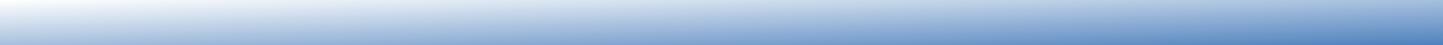 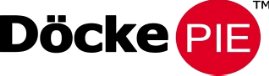 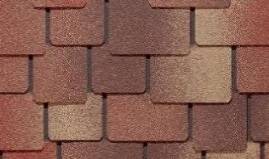 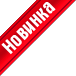 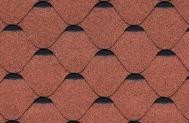 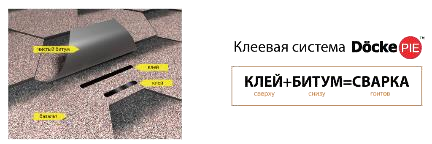 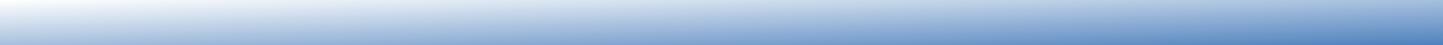 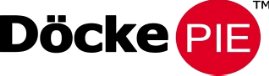 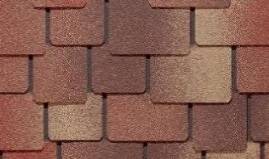 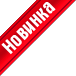 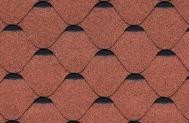 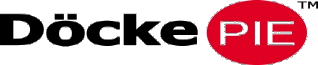 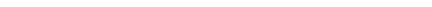 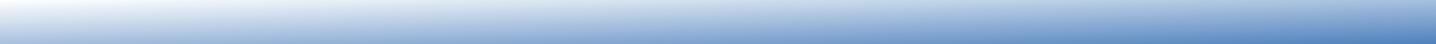 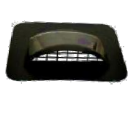 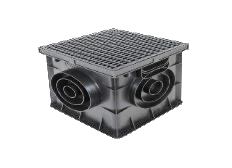 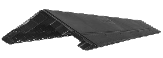 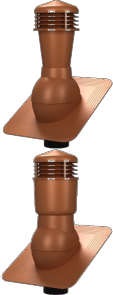 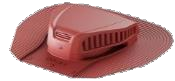 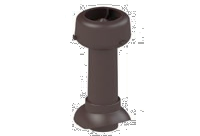 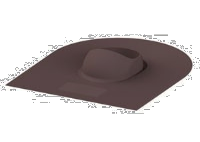 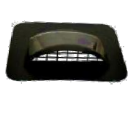 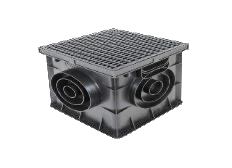 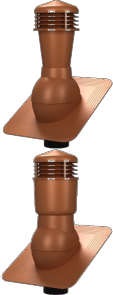 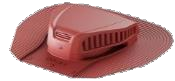 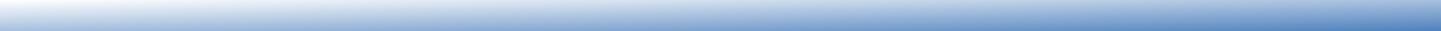 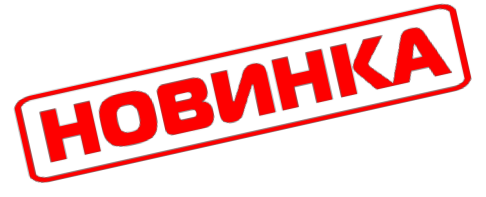 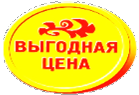 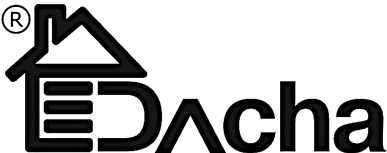 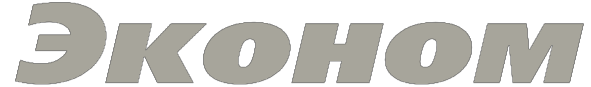 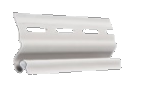 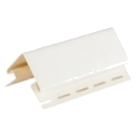 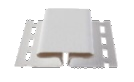 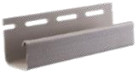 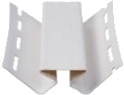 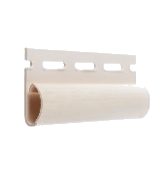 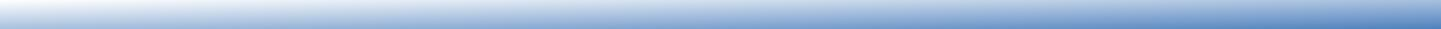 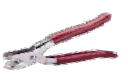 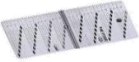 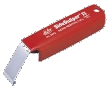 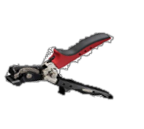 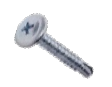 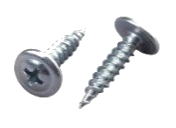 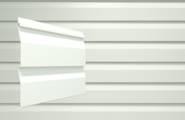 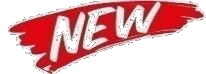 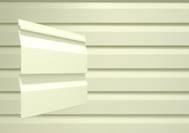 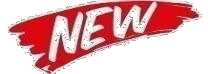 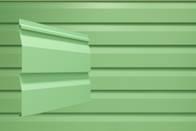 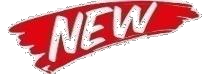 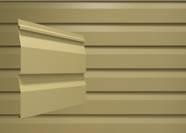 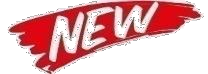 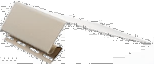 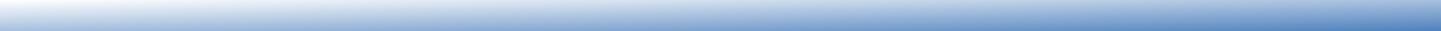 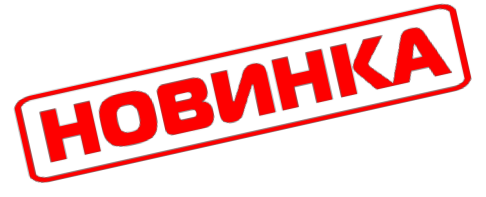 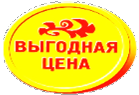 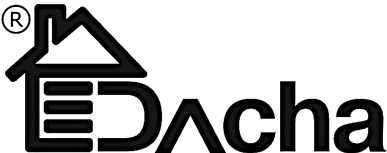 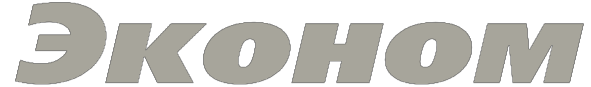 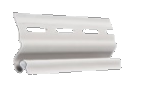 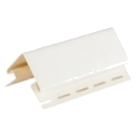 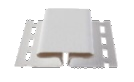 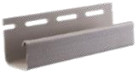 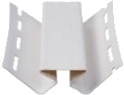 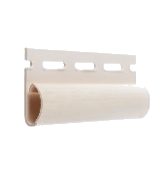 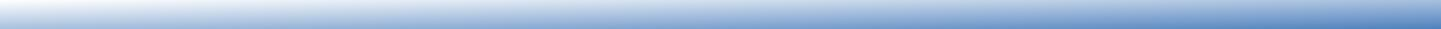 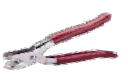 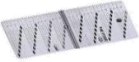 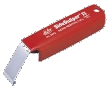 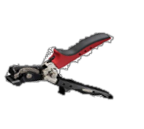 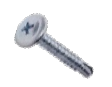 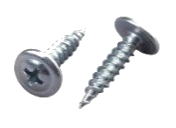 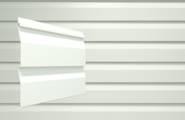 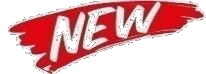 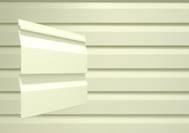 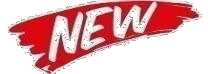 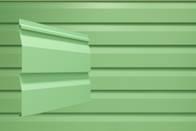 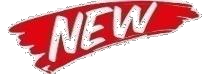 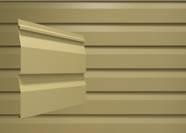 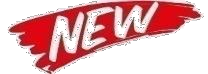 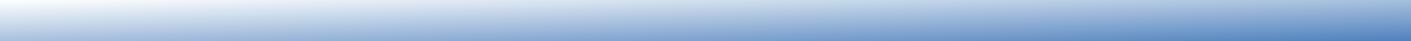 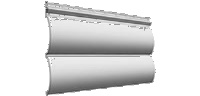 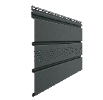 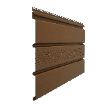 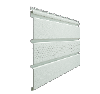 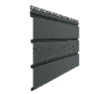 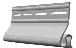 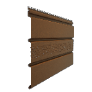 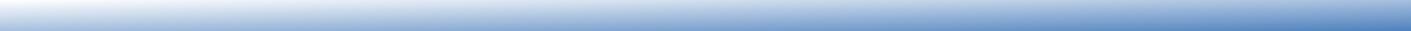 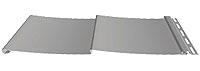 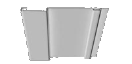 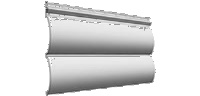 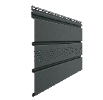 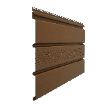 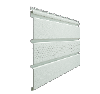 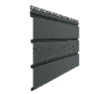 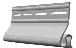 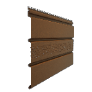 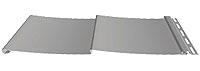 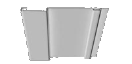 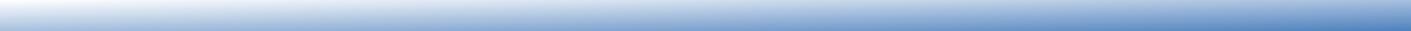 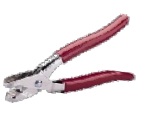 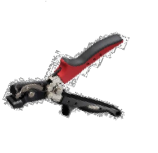 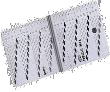 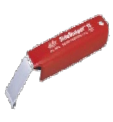 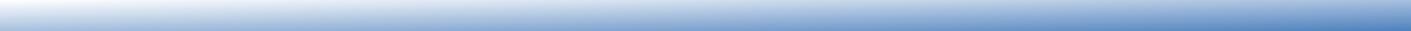 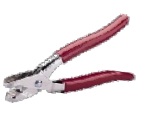 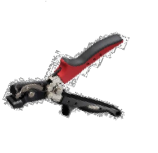 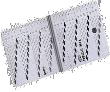 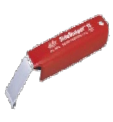 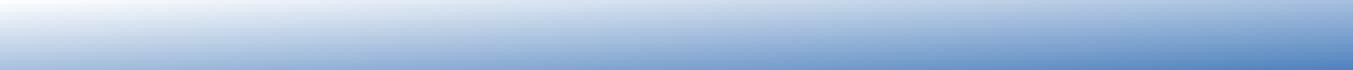 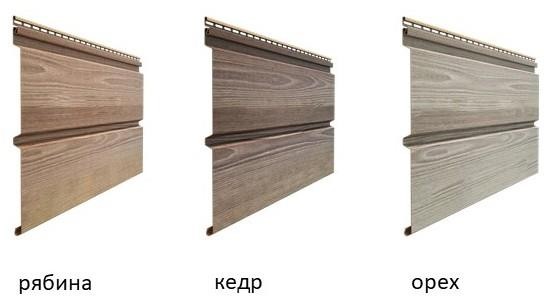 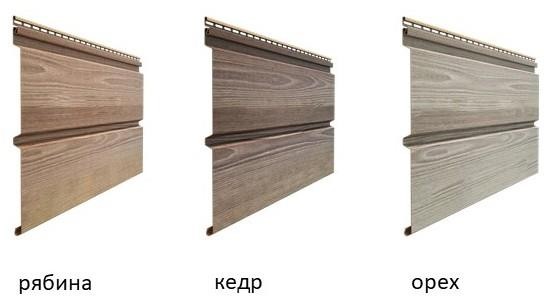 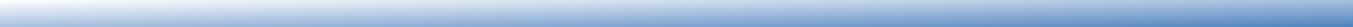 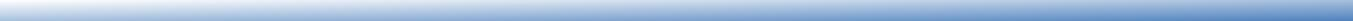 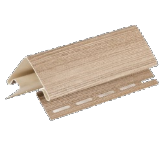 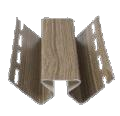 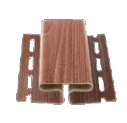 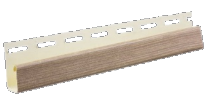 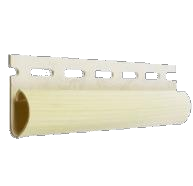 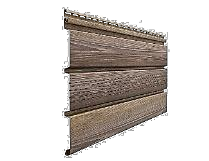 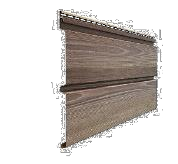 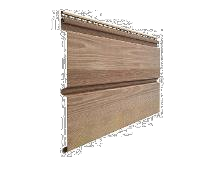 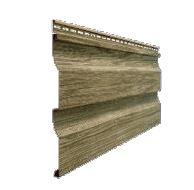 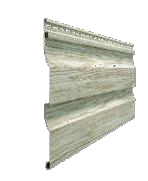 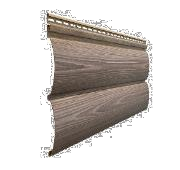 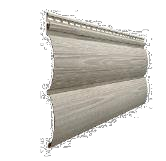 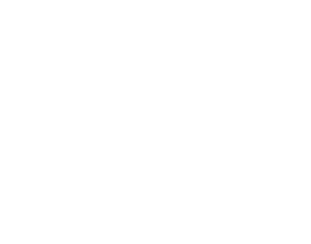 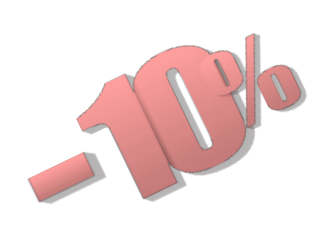 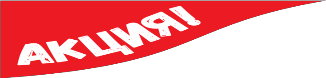 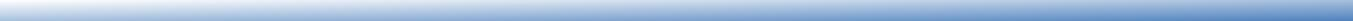 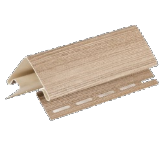 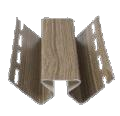 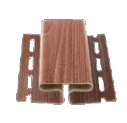 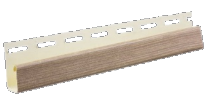 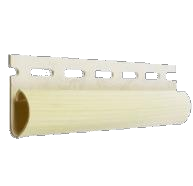 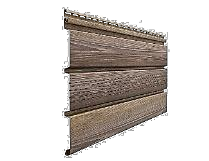 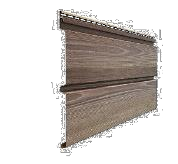 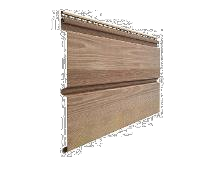 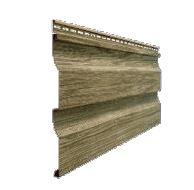 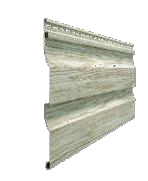 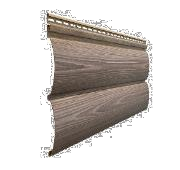 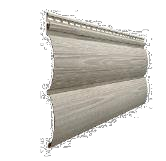 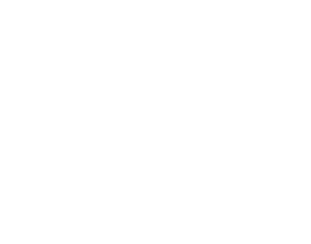 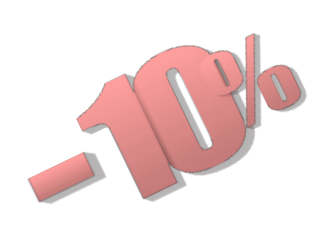 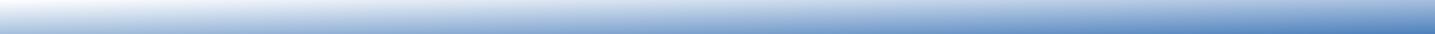 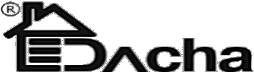 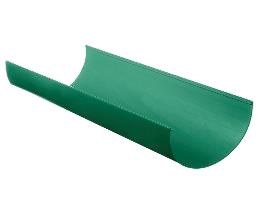 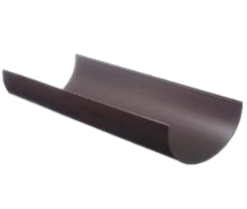 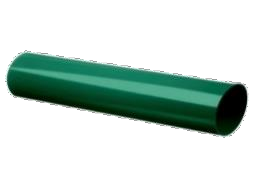 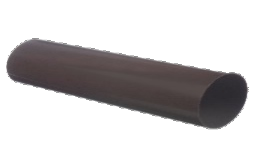 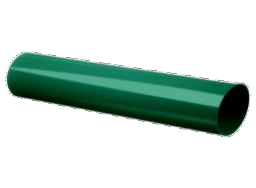 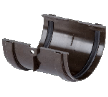 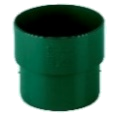 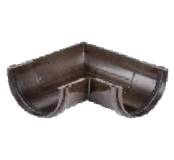 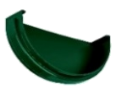 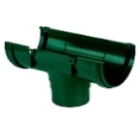 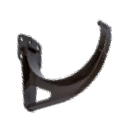 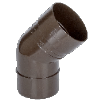 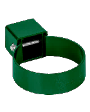 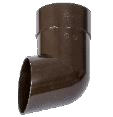 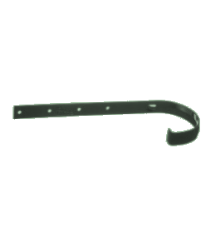 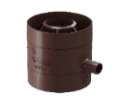 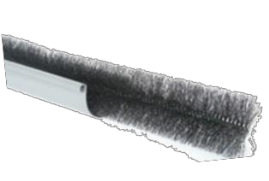 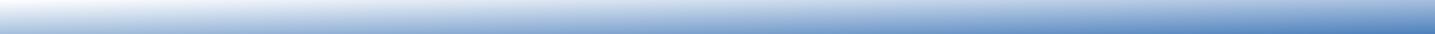 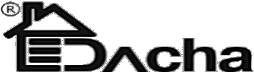 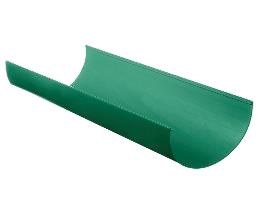 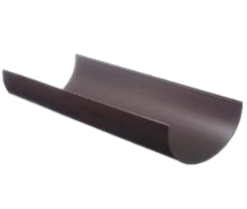 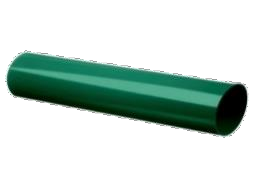 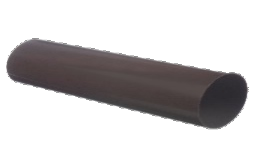 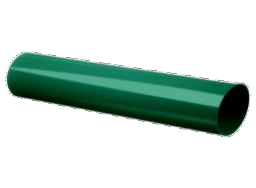 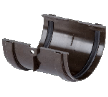 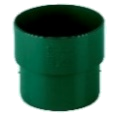 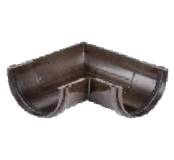 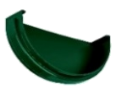 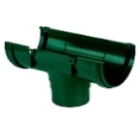 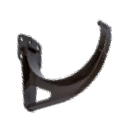 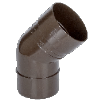 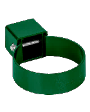 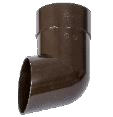 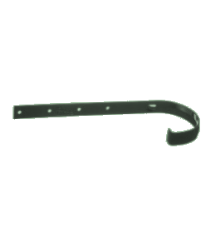 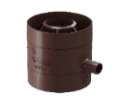 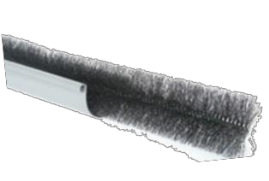 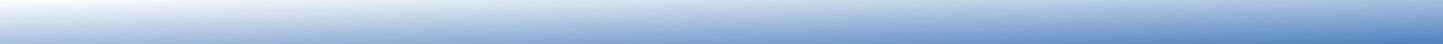 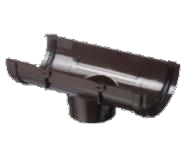 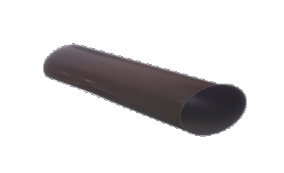 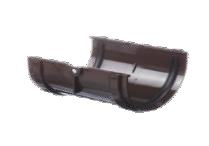 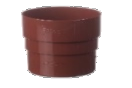 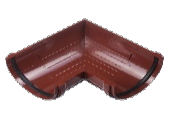 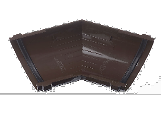 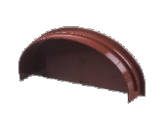 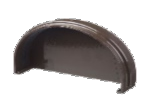 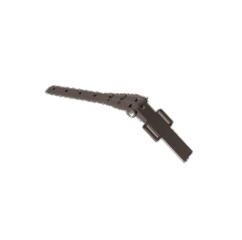 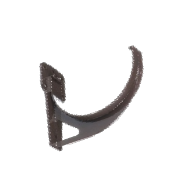 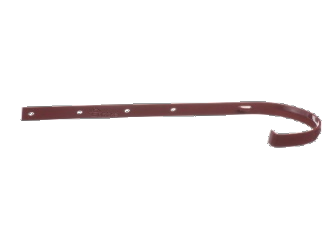 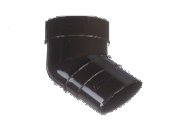 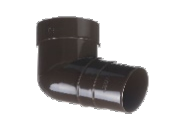 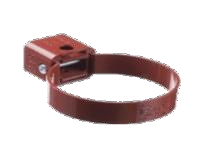 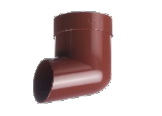 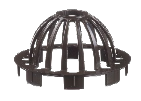 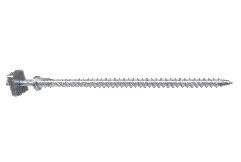 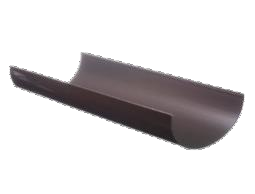 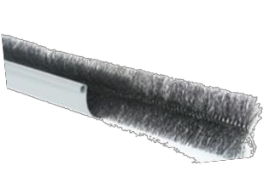 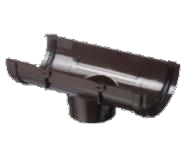 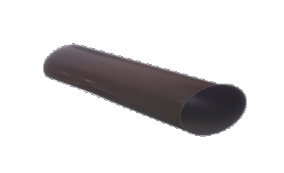 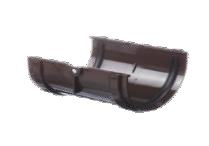 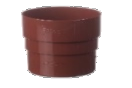 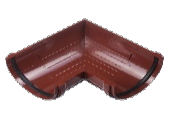 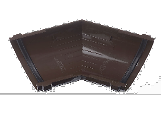 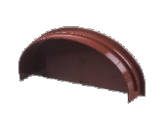 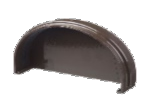 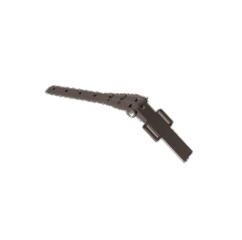 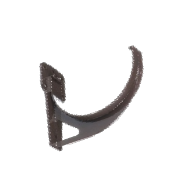 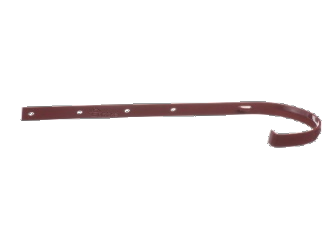 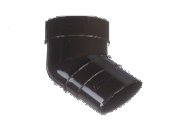 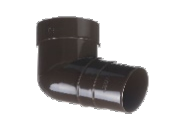 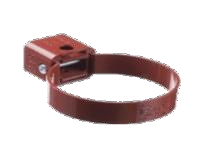 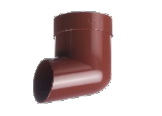 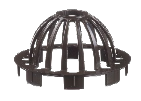 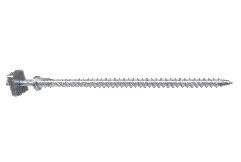 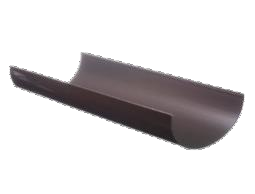 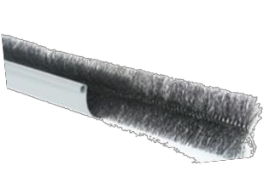 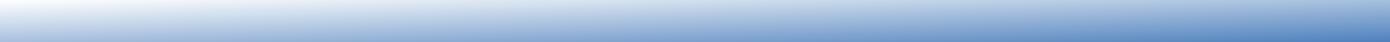 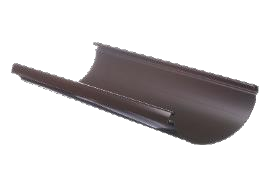 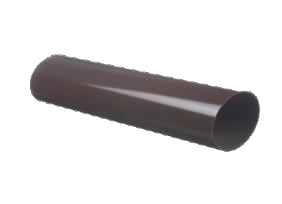 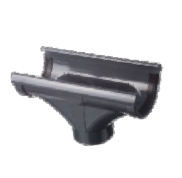 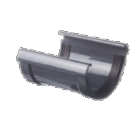 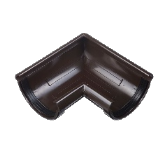 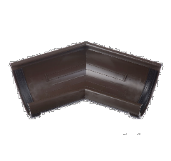 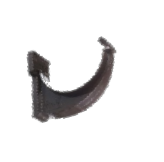 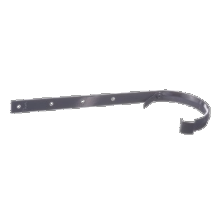 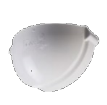 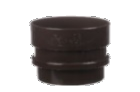 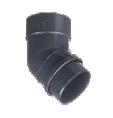 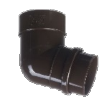 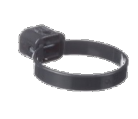 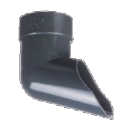 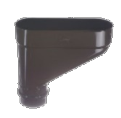 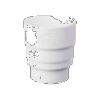 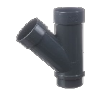 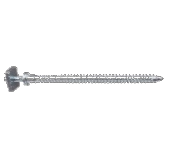 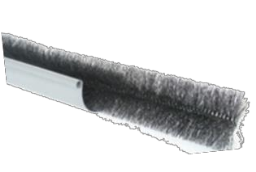 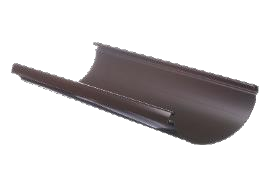 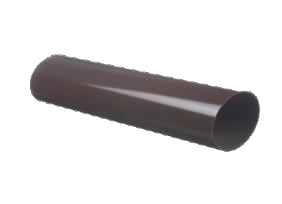 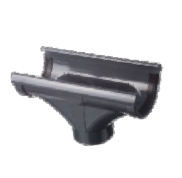 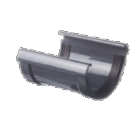 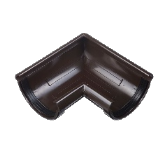 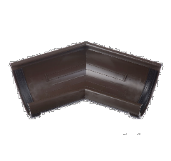 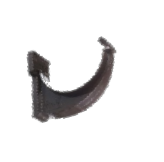 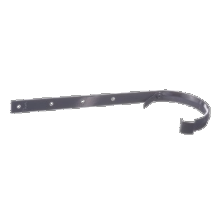 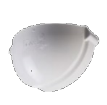 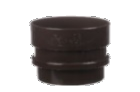 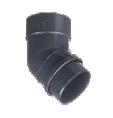 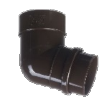 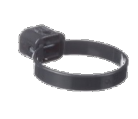 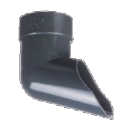 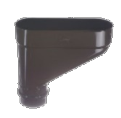 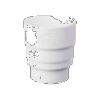 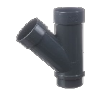 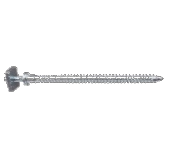 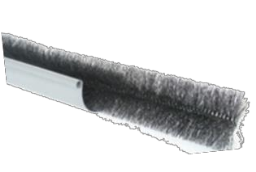 ИБКАЯ ЧЕРЕПИЦА DÖCKE PIE серия PREMIUMИБКАЯ ЧЕРЕПИЦА DÖCKE PIE серия PREMIUMИБКАЯ ЧЕРЕПИЦА DÖCKE PIE серия PREMIUMИБКАЯ ЧЕРЕПИЦА DÖCKE PIE серия PREMIUMИБКАЯ ЧЕРЕПИЦА DÖCKE PIE серия PREMIUMИБКАЯ ЧЕРЕПИЦА DÖCKE PIE серия PREMIUMИБКАЯ ЧЕРЕПИЦА DÖCKE PIE серия PREMIUMНаименованиеЦветаКол-во в упаковкеЦена м2округл., руб с НДСЦена упак, руб c НДСНаличиеПримечаниеЧерепица гибкая DÖCKE PIE PREMIUM SBS класс БИЗНЕС (Температура гибкости на брусе ̶ 15°С)Черепица гибкая DÖCKE PIE PREMIUM SBS класс БИЗНЕС (Температура гибкости на брусе ̶ 15°С)Черепица гибкая DÖCKE PIE PREMIUM SBS класс БИЗНЕС (Температура гибкости на брусе ̶ 15°С)Черепица гибкая DÖCKE PIE PREMIUM SBS класс БИЗНЕС (Температура гибкости на брусе ̶ 15°С)Черепица гибкая DÖCKE PIE PREMIUM SBS класс БИЗНЕС (Температура гибкости на брусе ̶ 15°С)Черепица гибкая DÖCKE PIE PREMIUM SBS класс БИЗНЕС (Температура гибкости на брусе ̶ 15°С)Черепица гибкая DÖCKE PIE PREMIUM SBS класс БИЗНЕС (Температура гибкости на брусе ̶ 15°С)Черепица гибкая DÖCKE PIE PREMIUM КЕЛЬНИмбирь, Корица, Мята,3 м212,60р.37,80р.СкладГерманская коллекция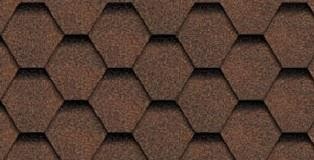 Черепица гибкая DÖCKE PIE PREMIUM КЕЛЬНЧернослив3 м213,20р.39,60р.СкладГерманская коллекцияЧерепица гибкая DÖCKE PIE PREMIUM ШЕФФИЛДБисквит, Кофе, Клубника, Миндаль3 м213,20р.39,60р.СкладАнглийская коллекция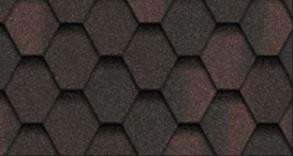 Черепица гибкая DÖCKE PIE PREMIUM НИЦЦАФундук, Каштан, Барбарис, Щербет2,9 м213,14р.38,10р.ЗаказФранцузская коллекцияЧерепица гибкая DÖCKE PIE PREMIUM ГРАНАДАКакао, Кофе, Инжир, Кунжут3 м213,38р.40,14р.СкладИспанская коллекция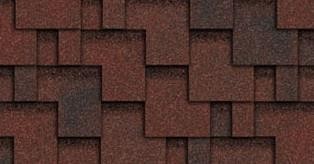 Черепица гибкая DÖCKE PIE PREMIUM ГЕНУЯАмаретто, Трюфель, Канноли, Мускат3 м213,38р.40,14р.СкладИтальянская коллекция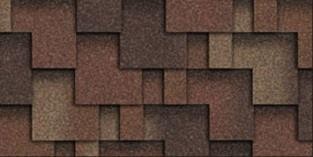 Черепица гибкая DÖCKE PIE PREMIUM ЖЕНЕВАКофе, Чили, Арахис, Фладен, Изюм3,1 м216,26р.50,40р.СкладШвейцарская коллекция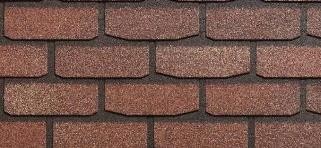 Черепица гибкая DÖCKE PIE PREMIUM ЦЮРИХКофе, Чили, Арахис, Фладен, Изюм3,1 м215,66р.48,54р.СкладШвейцарская коллекция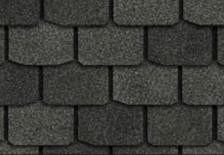 Черепица гибкая DÖCKE PIE PREMIUM САППОРОВагаси, Мускат, Слива, Кофе2,416,68р.40,02р.ЗаказЯпонская коллекцияЧерепица гибкая DÖCKE PIE PREMIUM ЛЬЕЖГрильяж, Ирис, Барбарис, Изюм3,1 м215,66р.48,54р.СкладБельгийская коллекция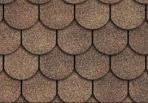 Битумная сварка гонтов - визитная карточка Döcke PIEБитумная сварка гонтов - визитная карточка Döcke PIEБитумная сварка гонтов - визитная карточка Döcke PIEБитумная сварка гонтов - визитная карточка Döcke PIEБитумная сварка гонтов - визитная карточка Döcke PIEБитумная сварка гонтов - визитная карточка Döcke PIEБитумная сварка гонтов - визитная карточка Döcke PIEКоньки/карнизы DÖCKE PIE PREMIUM (SBS)Коньки/карнизы DÖCKE PIE PREMIUM (SBS)Коньки/карнизы DÖCKE PIE PREMIUM (SBS)Коньки/карнизы DÖCKE PIE PREMIUM (SBS)Коньки/карнизы DÖCKE PIE PREMIUM (SBS)Коньки/карнизы DÖCKE PIE PREMIUM (SBS)Коньки/карнизы DÖCKE PIE PREMIUM (SBS)НаименованиеЦветаКол-во в упаковкеЦена м2округл., руб с НДСЦена упак, руб c НДСНаличиеПримечаниеЧерепица DÖCKE PIE PREMIUM Коньково-карнизная 11/22 пог.мвсе цвета черепицы22 шт12,85р.89,94р.СкладГерметизация карнизов и коньков кровли и защита кровельного покрытия от влаги и ветраЧерепица DÖCKE PIE PREMIUM коньково-карнизная 11/22 пог.мЧернослив22 шт13,96р.97,74р.СкладГерметизация карнизов и коньков кровли и защита кровельного покрытия от влаги и ветраЕндовный и подкладочный коврыЕндовный и подкладочный коврыЕндовный и подкладочный коврыЕндовный и подкладочный коврыЕндовный и подкладочный коврыЕндовный и подкладочный коврыЕндовный и подкладочный коврыКовер ендовный DÖCKE PIE PREMIUMКоричневый, Красный, Медный, Зеленый, Графит10 м29,72р.97,20р.СкладПредотвращение протечек и защита ендов (внутренних перегибов кровли), которые испытывают дождевые и снеговые нагрузкиКовер ендовный DÖCKE PIE PREMIUMСиний10 м210,20р.102,00р.СкладПредотвращение протечек и защита ендов (внутренних перегибов кровли), которые испытывают дождевые и снеговые нагрузкиКовер подкладочный D-Basis Standart 1х15Основа- Стеклохолст15 м22,14р.32,04р.ЗаказУсиление узлов кровли, защита от протечек карнизных свесов в местах примыканий кровельного материала к мансардным окнам, дымоходам и тп.Ковер подкладочный D-Basis Standart PLUS 1х15Основа- Стеклохолст + клеевая полоса15 м22,40р.36,00р.СкладУсиление узлов кровли, защита от протечек карнизных свесов в местах примыканий кровельного материала к мансардным окнам, дымоходам и тп.Ковер подкладочный D-Basis Comfort Glass 1х15Основа- Стеклохолст + SBS модифицированный битум15 м23,00р.45,00р.СкладУсиление узлов кровли, защита от протечек карнизных свесов в местах примыканий кровельного материала к мансардным окнам, дымоходам и тп.Ковер подкладочный D-Basis Comfort Glass 1х30Основа- Стеклохолст + SBS модифицированный битум30 м23,00р.90,00р.СкладУсиление узлов кровли, защита от протечек карнизных свесов в местах примыканий кровельного материала к мансардным окнам, дымоходам и тп.Ковер подкладочный D-Basis Comfort 1х40Основа- SBS модифицированный битум + Полиэфир40 м23,63р.145,02р.СкладУсиление узлов кровли, защита от протечек карнизных свесов в местах примыканий кровельного материала к мансардным окнам, дымоходам и тп.ГИБКАЯ ЧЕРЕПИЦА DÖCKE PIE серия STANDARDГИБКАЯ ЧЕРЕПИЦА DÖCKE PIE серия STANDARDГИБКАЯ ЧЕРЕПИЦА DÖCKE PIE серия STANDARDГИБКАЯ ЧЕРЕПИЦА DÖCKE PIE серия STANDARDГИБКАЯ ЧЕРЕПИЦА DÖCKE PIE серия STANDARDГИБКАЯ ЧЕРЕПИЦА DÖCKE PIE серия STANDARDГИБКАЯ ЧЕРЕПИЦА DÖCKE PIE серия STANDARDНаименованиеЦветаКол-во в упаковкеЦена м2округл., руб с НДСЦена упак, руб c НДСНаличиеПримечаниеЧерепица гибкая DÖCKE PIE STANDARD на основе оксидированного битума.Черепица гибкая DÖCKE PIE STANDARD на основе оксидированного битума.Черепица гибкая DÖCKE PIE STANDARD на основе оксидированного битума.Черепица гибкая DÖCKE PIE STANDARD на основе оксидированного битума.Черепица гибкая DÖCKE PIE STANDARD на основе оксидированного битума.Черепица гибкая DÖCKE PIE STANDARD на основе оксидированного битума.Черепица гибкая DÖCKE PIE STANDARD на основе оксидированного битума.Черепица гибкая DÖCKE коллекция "СОТА"Коричневый, Красный, Зеленый, Серый3 м28,94р.26,82р.СкладКоллекция "Сота"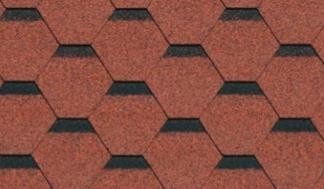 Черепица гибкая DÖCKE коллекция "ТЕТРИС"Коричневый, Красный, Зеленый3 м29,24р.27,72р.СкладКоллекция "Тетрис"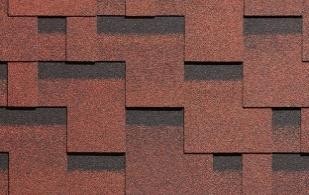 Черепица гибкая DÖCKE коллекция "КОЛЬЧУГА"Коричневый, красный, Зеленый3,1 м211,23р.34,80р.СкладКоллекция "Кольчуга"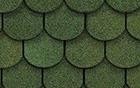 Черепица гибкая DÖCKE коллекция "КРОНА"Коричневый, Красный, Серый3,1 м211,23р.34,80р.СкладКоллекция "Крона"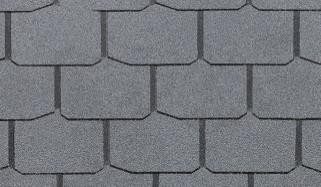 Коньки/карнизы DÖCKE PIE STANDARDКоньки/карнизы DÖCKE PIE STANDARDКоньки/карнизы DÖCKE PIE STANDARDКоньки/карнизы DÖCKE PIE STANDARDКоньки/карнизы DÖCKE PIE STANDARDКоньки/карнизы DÖCKE PIE STANDARDКоньки/карнизы DÖCKE PIE STANDARDНаименованиеЦветаКол-во в упаковкеЦена м2округл., руб с НДСЦена упак, руб c НДСНаличиеПримечаниеЧерепица DÖCKE PIE STANDARDКоньково-карнизная 11/22 пог.мКоричневый, Красный, Зеленый, Серый22 шт9,37р.68,94р.СкладГерметизация карнизов иконьков кровли и защита кровельного покрытия от влаги и ветраКРОВЕЛЬНАЯ ВЕНТИЛЯЦИЯКРОВЕЛЬНАЯ ВЕНТИЛЯЦИЯКРОВЕЛЬНАЯ ВЕНТИЛЯЦИЯКРОВЕЛЬНАЯ ВЕНТИЛЯЦИЯКРОВЕЛЬНАЯ ВЕНТИЛЯЦИЯКРОВЕЛЬНАЯ ВЕНТИЛЯЦИЯНаименованиеРазмер, ммЦена шт, нов. рубНаличиеПримечаниеПримечаниеКоньковый аэратор Döcke330 х 100016,98р.СкладЭффективная вентиляция подкровельного пространстваАэратор точечный Döcke ROOT Тёмно-коричневый, светло- коричневый, серый-------------31,98р.СкладCлужит для организации проветривания подкровельного пространства крыш, у которых в качестве кровельного покрытия используется гибкая битумная черепица.Вентиляционный выход WIRPLAST не изолированныйD=110115,20р.заказСистема вентиляционного выхода с регулируемым углом наклона. Существует в версии неизолированной и изолированной, которая препятствует появлению конденсата в вентиляционных каналах, а также с механическим вентилятором, для принудительного вытягивания воздуха из жилых строений (напр. Кухонных, санитарных) или общественных помещений. Регулируемый угол наклона от 5° до 45°.Каждый регулируемый вентвыход, для облегчения точного монтажа, снабжен встроенным уровнем.Вентиляционный выход WIRPLAST изолированныйD=110127,20р.заказСистема вентиляционного выхода с регулируемым углом наклона. Существует в версии неизолированной и изолированной, которая препятствует появлению конденсата в вентиляционных каналах, а также с механическим вентилятором, для принудительного вытягивания воздуха из жилых строений (напр. Кухонных, санитарных) или общественных помещений. Регулируемый угол наклона от 5° до 45°.Каждый регулируемый вентвыход, для облегчения точного монтажа, снабжен встроенным уровнем.Аэратор кровельный TP-88/B красный, коричневый, зеленый, черный, серый, терракотовыйD=10032,00р.СкладУдаление избыточной влаги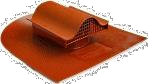 Вентиляционный выход (без утеплителя) Р-84.110/500 D=110мм. красный, коричневый, зеленый, черный, серый, терракотовыйD=110, H=50058,24р.СкладВентиляция жилых и подсобных помещений, удаление запахов и паровПроходной элемент  ТP-87/B  к вентиляционному выходукрасный, коричневый, зеленый, черный, серый, терракотовыйD=11021,84р.Складиспользуетс я с вент. выходомАэратор КТВ Альфа Коричневый, Зеленый, Красный,ЧерныйD=250/150СкладОснование для монтажа выводовДождеприемник 300х300 мм (в комплекте с 2 перегородками и корзиной) Цвет черный с пластиковой решеткой300х30035,00р.СкладЛивневая канализация. Выдерживает нагрузку легкового автомобиля.Эконом САЙДИНГ DachaЭконом САЙДИНГ DachaЭконом САЙДИНГ DachaЭконом САЙДИНГ DachaЭконом САЙДИНГ DachaЭконом САЙДИНГ DachaЭконом САЙДИНГ DachaЭконом САЙДИНГ DachaНаименованиеЦветаЦветаРазмер, ммРазмер, ммЦена шт, с НДС, рубНаличиеПримечаниеСайдинг Dacha Корабельный брусБелыйБелый203х2700Sпол=0,55м2203х2700Sпол=0,55м23,78р.СкладСайдинг Dacha Корабельный брусЖелтыйЖелтый203х2700Sпол=0,55м2203х2700Sпол=0,55м23,78р.СкладСайдинг Dacha Корабельный брусСветло-зеленыйСветло-зеленый203х2700Sпол=0,55м2203х2700Sпол=0,55м23,78р.СкладСайдинг Dacha Корабельный брусБежевыйБежевый203х2700Sпол=0,55м2203х2700Sпол=0,55м23,78р.СкладНаименованиеРазмер, ммРазмер, ммЦена шт, рубЦена шт, рубЦена шт, рубНаличиеИзображениеНаименованиеРазмер, ммРазмер, ммПломбир/БелыйПломбир/БелыйЖелтый, Бежевый,Светло-зеленыйНаличиеИзображениеПрофиль стартовый3 0003 0003,90р.3,90р.***СкладФинишный профиль Dacha3 0003 0004,80р.4,80р.4,80р.СкладH- Профиль Dacha3 0003 00011,70р.11,70р.11,70р.СкладJ-профиль Dacha3 0003 0004,86р.4,86р.4,86р.СкладУгол наружный Dacha3 0003 00013,98р.13,98р.13,98р.СкладУгол внутренний Dacha3 0003 00011,46р.11,46р.11,46р.СкладНаименованиеРазмер, ммРазмер, ммПломбир/БелыйПломбир/БелыйКоричневыйНаличиеИзображениеОколооконный профиль Dacha200 х 3 000200 х 3 00014,64р.14,64р.16,86р.СкладАКСЕССУАРЫ ДЛЯ МОНТАЖА САЙДИНГААКСЕССУАРЫ ДЛЯ МОНТАЖА САЙДИНГААКСЕССУАРЫ ДЛЯ МОНТАЖА САЙДИНГААКСЕССУАРЫ ДЛЯ МОНТАЖА САЙДИНГААКСЕССУАРЫ ДЛЯ МОНТАЖА САЙДИНГААКСЕССУАРЫ ДЛЯ МОНТАЖА САЙДИНГААКСЕССУАРЫ ДЛЯ МОНТАЖА САЙДИНГААКСЕССУАРЫ ДЛЯ МОНТАЖА САЙДИНГАНаименованиеНаименованиеРазмер, ммУпаковка, штЦена с НДС,рубЦена с НДС,рубНаличиеПримечаниеСаморез с прессшайбой остр.цинкСаморез с прессшайбой остр.цинк4,2 х 191 00011,46р.11,46р.СкладСаморез с прессшайбой остр.цинкСаморез с прессшайбой остр.цинк4,2 х 251 00013,38р.13,38р.СкладПрофиль ПЛ 60-27-2-0,45-L ОТ; СТБПрофиль ПЛ 60-27-2-0,45-L ОТ; СТБ60 х 27 х 3 000−3,24р.3,24р.СкладПодвес прямой (274)*0.7Подвес прямой (274)*0.7−−0,18р.0,18р.СкладИНСТРУМЕНТ ДЛЯ МОНТАЖА САЙДИНГАИНСТРУМЕНТ ДЛЯ МОНТАЖА САЙДИНГАИНСТРУМЕНТ ДЛЯ МОНТАЖА САЙДИНГАИНСТРУМЕНТ ДЛЯ МОНТАЖА САЙДИНГАИНСТРУМЕНТ ДЛЯ МОНТАЖА САЙДИНГАИНСТРУМЕНТ ДЛЯ МОНТАЖА САЙДИНГАИНСТРУМЕНТ ДЛЯ МОНТАЖА САЙДИНГАИНСТРУМЕНТ ДЛЯ МОНТАЖА САЙДИНГАНаименованиеНаименованиеНаименованиеДлина, ммВес шт,грЦена шт, с НДС. рубНаличиеПримечаниеПерфоратор для создания крепежных отверстийПерфоратор для создания крепежных отверстийПерфоратор для создания крепежных отверстий216,00454121,50р.СкладПробойник насечек для защелкивания панелейПробойник насечек для защелкивания панелейПробойник насечек для защелкивания панелей229,0034076,20р.СкладЛекало для разметки и нарезки панелей D4.5DЛекало для разметки и нарезки панелей D4.5DЛекало для разметки и нарезки панелей D4.5D232,0019959,04р.СкладИнструмент для демонтажа сайдингаИнструмент для демонтажа сайдингаИнструмент для демонтажа сайдинга159,008524,90р.СкладПремиум сайдинг и соффит DÖCKE PREMIUMПремиум сайдинг и соффит DÖCKE PREMIUMПремиум сайдинг и соффит DÖCKE PREMIUMПремиум сайдинг и соффит DÖCKE PREMIUMПремиум сайдинг и соффит DÖCKE PREMIUMПремиум сайдинг и соффит DÖCKE PREMIUMПремиум сайдинг и соффит DÖCKE PREMIUMПремиум сайдинг и соффит DÖCKE PREMIUMПремиум сайдинг и соффит DÖCKE PREMIUMНаименованиеРазмер, ммРазмер, ммЦена шт, рубЦена шт, рубЦена шт, рубЦена шт, рубНаличиеПримечаниеНаименованиеРазмер, ммРазмер, ммПломбирЦветныеШоколад ГрафитГранатНаличиеПримечаниеСайдинг D4.5D Корабельный брусЦвета: Банан, Сливки, Лимон, Халва, Крем-брюле, Фисташки, Персик, Капучино, Киви, Карамель, Пломбир232х3660 Sпол=0,85м2232х3660 Sпол=0,85м26,96р.6,96р.* * ** * *Склад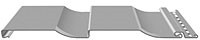 Сайдинг D5С ЕлочкаЦвета: Фисташки, Халва, Голубика, Пломбир256х3050 Sпол=0,78м2256х3050 Sпол=0,78м25,88р.5,88р.* * ** * *СкладСайдинг S7 ВертикальныйЦвета: Капучино, Банан, Киви, Пломбир180х3050 Sпол=0,55м2180х3050 Sпол=0,55м25,10р.5,10р.* * ** * *СкладСайдинг BlockhausЦвета: Банан, Лимон, Персик,Карамель, Сливки, Фисташки, Крем-бюле; Капучино240х3660 Sпол=0,88м2240х3660 Sпол=0,88м2* * *8,28р.* * ** * *СкладСоффит Standart С центральной перфорацией Шампань (Пломбир); Бренди (Шоколад); Графит305 х 3050305 х 30508,64р.* * *9,96р.* * *СкладСоффит Premium Т4 Сплошной/ Перфорированный/ С центральной перфорацией (Пломбир; Шоколад; Графит; Гранат)305 х 3050305 х 30509,90р.* * *10,86р.12,48р.СкладПрофиль стартовый3 0503 0503,90р.* * ** * ** * *СкладПрофиль финишный, цвета:Сливки,Персик,Банан,Киви, Лимон,Крем- Брюле,Карамель,Капучино,Пломбир, Шоколад, Гранат, Голубика, Халва, Фисташки3 0503 0504,80р.4,80р.5,94р.6,96р.Склад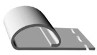 Угол внешний, цвета: Сливки,Персик,Банан,Киви, Халва,Лимон,Крем- Брюле,Карамель,Капучино,Пломбир, Шоколад, Гранат, Голубика, Фисташки3 0503 05014,76р.16,98р.18,72р.21,00р.Склад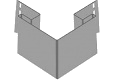 Угол внутренний, цвета: Сливки,Персик,Банан,Киви, Лимон, Крем- Брюле,Карамель,Капучино, Голубика Пломбир, Шоколад, Гранат, Халва, Фисташки3 0503 05011,46р.13,56р.14,94р.16,74р.Склад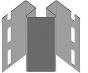 J- Профиль, цвета: Сливки,Персик,Банан,Киви,Лимон,Голубика Крем-Брюле,Карамель,Капучино, Халва Пломбир, Шоколад, Гранат, Фисташки; Графит3 0503 0504,86р.5,34р.6,30р.7,00р.Склад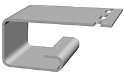 J- Профиль гибкий3 8103 81042,84р.* * *42,84р.* * *Склад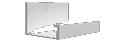 H- Профиль, цвета: Сливки,Персик,Банан,Киви,Лимон; ГрафитКрем-Брюле,Карамель,Капучино,Пломбир, Шоколад,Гранат, Голубика, Халва, Фисташки3 0503 05011,70р.13,50р.15,18р.16,74р.Склад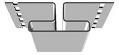 Наличник 89 (дополнительно необходим откос или профиль стартовый)3 6603 66012,72р.***16,62р.16,62р.Склад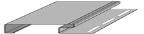 Наличник 753 6603 66012,60р.* * ** * ** * *Склад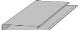 Профиль Околооконный, цвета:Сливки,Персик,Банан,Киви,Лимон,Халва,Фисташки Крем-Брюле,Карамель,Капучино,Пломбир200 х 3660200 х 366016,86р.16,86р.* * ** * *Склад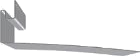 Профиль окантовочный (пломбир)3 0503 0507,02р.* * ** * ** * *Склад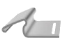 Молдинг3 0503 0509,36р.* * *12,30р.12,30р.Склад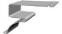 Откос (дополнительно необходим наличник 89мм)254 х 3660254 х 366015,00р.* * *19,50р.19,50р.Склад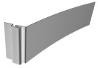 Отлив100 х 3050100 х 30507,38р.* * ** * ** * *Склад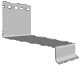 J- фаска203,2 х 3050203,2 х 305015,84р.* * *19,98р.19,98р.Склад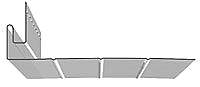 АКСЕССУАРЫ ДЛЯ МОНТАЖА САЙДИНГААКСЕССУАРЫ ДЛЯ МОНТАЖА САЙДИНГААКСЕССУАРЫ ДЛЯ МОНТАЖА САЙДИНГААКСЕССУАРЫ ДЛЯ МОНТАЖА САЙДИНГААКСЕССУАРЫ ДЛЯ МОНТАЖА САЙДИНГААКСЕССУАРЫ ДЛЯ МОНТАЖА САЙДИНГААКСЕССУАРЫ ДЛЯ МОНТАЖА САЙДИНГААКСЕССУАРЫ ДЛЯ МОНТАЖА САЙДИНГААКСЕССУАРЫ ДЛЯ МОНТАЖА САЙДИНГАНаименованиеНаименованиеРазмер, ммРазмер, ммУпаковка, штЦена с НДС,рубЦена с НДС,рубНаличиеПримечаниеСаморез с прессшайбой остр.цинкСаморез с прессшайбой остр.цинк4,2 х 194,2 х 191 00011,46р.11,46р.СкладСаморез с прессшайбой остр.цинкСаморез с прессшайбой остр.цинк4,2 х 254,2 х 251 00013,38р.13,38р.СкладПрофиль ПЛ 60-27-2-0,45-L ОТ; СТБПрофиль ПЛ 60-27-2-0,45-L ОТ; СТБ60 х 27 х 3 00060 х 27 х 3 000−3,24р.3,24р.СкладПодвес прямой (274)*0.7Подвес прямой (274)*0.7−−−0,18р.0,18р.СкладИНСТРУМЕНТ ДЛЯ МОНТАЖА САЙДИНГАИНСТРУМЕНТ ДЛЯ МОНТАЖА САЙДИНГАИНСТРУМЕНТ ДЛЯ МОНТАЖА САЙДИНГАИНСТРУМЕНТ ДЛЯ МОНТАЖА САЙДИНГАИНСТРУМЕНТ ДЛЯ МОНТАЖА САЙДИНГАНаименованиеДлина, ммЦена с НДС,рубНаличиеПримечаниеПерфоратор для создания крепежных отверстий216,00121,50р.СкладПробойник насечек для защелкивания панелей229,0076,20р.СкладЛекало для разметки и нарезки панелей D4.5D232,0059,04р.СкладИнструмент для демонтажа сайдинга159,0024,90р.СкладLUX Сайдинг DÖCKELUX Сайдинг DÖCKELUX Сайдинг DÖCKELUX Сайдинг DÖCKELUX Сайдинг DÖCKELUX Сайдинг DÖCKELUX Сайдинг DÖCKELUX Сайдинг DÖCKEНаименованиеЦветаЦветаРазмер, ммРазмер, ммЦена шт, с НДС,рубНаличиеПримечаниеПанели Döcke LUX БлокХаусЯблоня, Орех, Кедр, РябинаЯблоня, Орех, Кедр, Рябина240х3660 Sпол=0,88м2240х3660 Sпол=0,88м210,44р.СкладПанели Döcke LUX БлокХаусЯблоня, Орех, Кедр, РябинаЯблоня, Орех, Кедр, Рябина240х3660 Sпол=0,88м2240х3660 Sпол=0,88м211,86 р. за м2СкладПанели Döcke LUX Брус D6SЯблоня, Орех, Кедр, РябинаЯблоня, Орех, Кедр, Рябина300х3660 Sпол=1,12м2300х3660 Sпол=1,12м213,50р.СкладПанели Döcke LUX Брус D6SЯблоня, Орех, Кедр, РябинаЯблоня, Орех, Кедр, Рябина300х3660 Sпол=1,12м2300х3660 Sпол=1,12м212,05 р. за м2СкладПанели Döcke LUX Корабельный брус D4,5DЯблоня, Орех, Кедр, РябинаЯблоня, Орех, Кедр, Рябина232х3660 Sпол=0,85м2232х3660 Sпол=0,85м210,20р.СкладПанели Döcke LUX Корабельный брус D4,5DЯблоня, Орех, Кедр, РябинаЯблоня, Орех, Кедр, Рябина232х3660 Sпол=0,85м2232х3660 Sпол=0,85м212 р. за м2СкладСофит LUX с центральной перфорациейОрех, Кедр, Рябина, Фундук, МиндальОрех, Кедр, Рябина, Фундук, Миндаль305 х 3050305 х 305016,00р.СкладВнешний угол Döcke LUXЯблоня, Орех, Кедр, РябинаЯблоня, Орех, Кедр, Рябина3 0503 05018,24р.СкладУгол внутренний Döcke LUXЯблоня, Орех, Кедр, РябинаЯблоня, Орех, Кедр, Рябина3 0503 05014,28р.СкладH- Профиль Döcke LUXЯблоня, Орех, Кедр, РябинаЯблоня, Орех, Кедр, Рябина3 0503 05015,48р.СкладJ- Профиль Döcke LUXЯблоня, Орех, Кедр, Рябина, Фундук, МиндальЯблоня, Орех, Кедр, Рябина, Фундук, Миндаль3 0503 0506,18р.СкладФинишный профиль Döcke LUXЯблоня, Орех, Кедр, РябинаЯблоня, Орех, Кедр, Рябина3 0503 0505,64р.СкладАКСЕССУАРЫ ДЛЯ МОНТАЖА САЙДИНГААКСЕССУАРЫ ДЛЯ МОНТАЖА САЙДИНГААКСЕССУАРЫ ДЛЯ МОНТАЖА САЙДИНГААКСЕССУАРЫ ДЛЯ МОНТАЖА САЙДИНГААКСЕССУАРЫ ДЛЯ МОНТАЖА САЙДИНГААКСЕССУАРЫ ДЛЯ МОНТАЖА САЙДИНГААКСЕССУАРЫ ДЛЯ МОНТАЖА САЙДИНГААКСЕССУАРЫ ДЛЯ МОНТАЖА САЙДИНГАНаименованиеНаименованиеРазмер, ммУпаковка, штЦена с НДС,рубЦена с НДС,рубНаличиеПримечаниеСаморез с прессшайбой остр.цинкСаморез с прессшайбой остр.цинк4,2 х 191 00011,46р.11,46р.Склад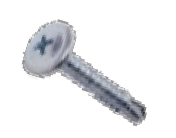 Саморез с прессшайбой остр.цинкСаморез с прессшайбой остр.цинк4,2 х 251 00013,38р.13,38р.СкладПрофиль ПЛ 60-27-2-0,45-L ОТ; СТБПрофиль ПЛ 60-27-2-0,45-L ОТ; СТБ60 х 27 х 3 000−3,24р.3,24р.СкладПодвес прямой (274)*0.7Подвес прямой (274)*0.7−−0,18р.0,18р.Склад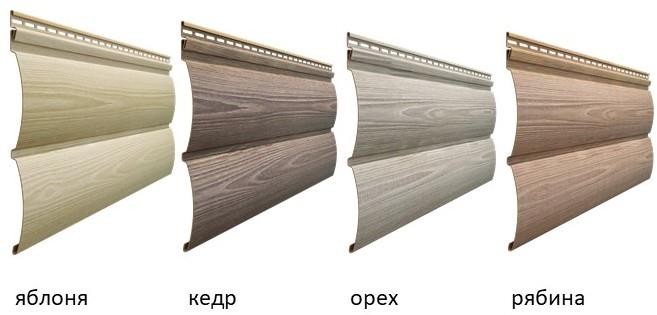 Отделочные материалы торговой марки Döcke, в том числе виниловый сайдинг, производятся с использованием передовых технологий производства на немецком и австрийском оборудовании с применением высококачественного сырья. Все этапы производства тщательно контролируются, товары снабженысертификатами качества и гарантией от производителя на 50 лет.Отделочные материалы торговой марки Döcke, в том числе виниловый сайдинг, производятся с использованием передовых технологий производства на немецком и австрийском оборудовании с применением высококачественного сырья. Все этапы производства тщательно контролируются, товары снабженысертификатами качества и гарантией от производителя на 50 лет.Отделочные материалы торговой марки Döcke, в том числе виниловый сайдинг, производятся с использованием передовых технологий производства на немецком и австрийском оборудовании с применением высококачественного сырья. Все этапы производства тщательно контролируются, товары снабженысертификатами качества и гарантией от производителя на 50 лет.Отделочные материалы торговой марки Döcke, в том числе виниловый сайдинг, производятся с использованием передовых технологий производства на немецком и австрийском оборудовании с применением высококачественного сырья. Все этапы производства тщательно контролируются, товары снабженысертификатами качества и гарантией от производителя на 50 лет.Отделочные материалы торговой марки Döcke, в том числе виниловый сайдинг, производятся с использованием передовых технологий производства на немецком и австрийском оборудовании с применением высококачественного сырья. Все этапы производства тщательно контролируются, товары снабженысертификатами качества и гарантией от производителя на 50 лет.Отделочные материалы торговой марки Döcke, в том числе виниловый сайдинг, производятся с использованием передовых технологий производства на немецком и австрийском оборудовании с применением высококачественного сырья. Все этапы производства тщательно контролируются, товары снабженысертификатами качества и гарантией от производителя на 50 лет.Отделочные материалы торговой марки Döcke, в том числе виниловый сайдинг, производятся с использованием передовых технологий производства на немецком и австрийском оборудовании с применением высококачественного сырья. Все этапы производства тщательно контролируются, товары снабженысертификатами качества и гарантией от производителя на 50 лет.Отделочные материалы торговой марки Döcke, в том числе виниловый сайдинг, производятся с использованием передовых технологий производства на немецком и австрийском оборудовании с применением высококачественного сырья. Все этапы производства тщательно контролируются, товары снабженысертификатами качества и гарантией от производителя на 50 лет.ФАСАДНЫЕ ПАНЕЛИ DÖCKE-RФАСАДНЫЕ ПАНЕЛИ DÖCKE-RФАСАДНЫЕ ПАНЕЛИ DÖCKE-RФАСАДНЫЕ ПАНЕЛИ DÖCKE-RФАСАДНЫЕ ПАНЕЛИ DÖCKE-RФАСАДНЫЕ ПАНЕЛИ DÖCKE-RФАСАДНЫЕ ПАНЕЛИ DÖCKE-RФАСАДНЫЕ ПАНЕЛИ DÖCKE-RФАСАДНЫЕ ПАНЕЛИ DÖCKE-RФАСАДНЫЕ ПАНЕЛИ DÖCKE-RФАСАДНЫЕ ПАНЕЛИ DÖCKE-RФАСАДНЫЕ ПАНЕЛИ DÖCKE-RФАСАДНЫЕ ПАНЕЛИ DÖCKE-RФАСАДНЫЕ ПАНЕЛИ DÖCKE-RНаименованиеНаименованиеНаименованиеЦветаЦветаЦветаРазмер, ммРазмер, ммРазмер, ммЦена шт, сНДС, рубНаличиеНаличиеПримечаниеПримечаниеПанель фасадная EDELПанель фасадная EDELПанель фасадная EDELЦиркон, Берилл, Корунд, РодонитЦиркон, Берилл, Корунд, РодонитЦиркон, Берилл, Корунд, Родонит425х1007, Sпол=0.37м2425х1007, Sпол=0.37м2425х1007, Sпол=0.37м213,14р.СкладСклад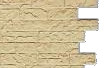 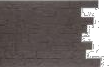 Панель фасадная BERGПанель фасадная BERGПанель фасадная BERGКоричневый, Серый, Вишневый, Золотистый, КирпичныйКоричневый, Серый, Вишневый, Золотистый, КирпичныйКоричневый, Серый, Вишневый, Золотистый, Кирпичный461х1127, Sпол=0.44м2461х1127, Sпол=0.44м2461х1127, Sпол=0.44м217,70р.СкладСклад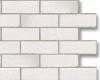 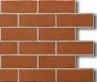 Панель фасадная STEINПанель фасадная STEINПанель фасадная STEINОсенний лес, Молочный, Янтарный, Бронзовый, Темный орех, Базальт, АнтрацитОсенний лес, Молочный, Янтарный, Бронзовый, Темный орех, Базальт, АнтрацитОсенний лес, Молочный, Янтарный, Бронзовый, Темный орех, Базальт, Антрацит426х1196, Sпол=0.44м2426х1196, Sпол=0.44м2426х1196, Sпол=0.44м219,14р.СкладСклад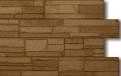 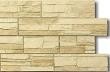 Панель фасадная BURGПанель фасадная BURGПанель фасадная BURGПшеничный,Оливковый,Песчаный, Земляной,Цвет шерсти,Белый, Кукурузный, Льняной, Темный,ПлатиновыйПшеничный,Оливковый,Песчаный, Земляной,Цвет шерсти,Белый, Кукурузный, Льняной, Темный,ПлатиновыйПшеничный,Оливковый,Песчаный, Земляной,Цвет шерсти,Белый, Кукурузный, Льняной, Темный,Платиновый472х1072, Sпол=0.42м2472х1072, Sпол=0.42м2472х1072, Sпол=0.42м218,48р.СкладСклад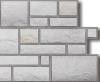 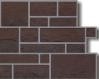 Панель фасадная FELSПанель фасадная FELSПанель фасадная FELSАрктик, Горный хрусталь, Перламутровый, Терракотовый, Ржаной, Слоновая костьАрктик, Горный хрусталь, Перламутровый, Терракотовый, Ржаной, Слоновая костьАрктик, Горный хрусталь, Перламутровый, Терракотовый, Ржаной, Слоновая кость450х1150, Sпол=0.45м2450х1150, Sпол=0.45м2450х1150, Sпол=0.45м219,14р.СкладСклад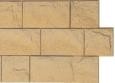 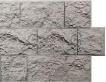 Панель фасадная STERN 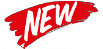 Панель фасадная STERN Панель фасадная STERN Мармарис, Юта, Родос, Маракеш, Антик, НавахоМармарис, Юта, Родос, Маракеш, Антик, НавахоМармарис, Юта, Родос, Маракеш, Антик, Навахо427х1073, Sпол=0.46м2427х1073, Sпол=0.46м2427х1073, Sпол=0.46м217,70р.ЗаказЗаказ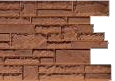 Угол EDELУгол EDELУгол EDELЦиркон, Берилл, Корунд, РодонитЦиркон, Берилл, Корунд, РодонитЦиркон, Берилл, Корунд, Родонитh=425h=425h=42514,58р.СкладСклад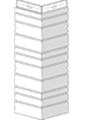 Угол BERGУгол BERGУгол BERGКоричневый, Серый, Вишневый, Золотистый, КирпичныйКоричневый, Серый, Вишневый, Золотистый, КирпичныйКоричневый, Серый, Вишневый, Золотистый, Кирпичныйh=434h=434h=43415,06р.СкладСклад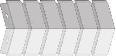 Угол STEINУгол STEINУгол STEINОсенний лес, Молочный, Янтарный, Бронзовый, Темный орехОсенний лес, Молочный, Янтарный, Бронзовый, Темный орехОсенний лес, Молочный, Янтарный, Бронзовый, Темный орехh=400h=400h=40016,50р.СкладСклад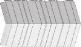 Угол BURGУгол BURGУгол BURGПшеничный,Оливковый,Песчаный, Земляной,Цвет шерсти,Белый, Кукурузный, Льняной, Темный,ПлатиновыйПшеничный,Оливковый,Песчаный, Земляной,Цвет шерсти,Белый, Кукурузный, Льняной, Темный,ПлатиновыйПшеничный,Оливковый,Песчаный, Земляной,Цвет шерсти,Белый, Кукурузный, Льняной, Темный,Платиновыйh=445h=445h=44516,50р.СкладСклад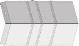 Угол FELSУгол FELSУгол FELSАрктик, Горный хрусталь, Перламутровый, Терракотовый, Ржаной, Слоновая костьАрктик, Горный хрусталь, Перламутровый, Терракотовый, Ржаной, Слоновая костьАрктик, Горный хрусталь, Перламутровый, Терракотовый, Ржаной, Слоновая костьh=425h=425h=42516,50р.СкладСклад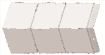 Угол STERNУгол STERNУгол STERNМармарис, Юта, Родос, Маракеш, Антик, НавахоМармарис, Юта, Родос, Маракеш, Антик, НавахоМармарис, Юта, Родос, Маракеш, Антик, Навахоh=427h=427h=42716,50р.ЗаказЗаказ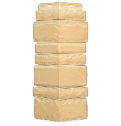 Угол фасадный внутренний (дополнительно необходима базовая планка)Угол фасадный внутренний (дополнительно необходима базовая планка)Угол фасадный внутренний (дополнительно необходима базовая планка)Агатовый, Палевый, Слоновая кость, Бежевый, КаштановыйАгатовый, Палевый, Слоновая кость, Бежевый, КаштановыйАгатовый, Палевый, Слоновая кость, Бежевый, Каштановый3 0503 0503 0509,18р.СкладСклад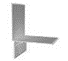 Угол фасадный внутренний (дополнительно необходима базовая планка)Угол фасадный внутренний (дополнительно необходима базовая планка)Угол фасадный внутренний (дополнительно необходима базовая планка)ДымчатыйДымчатыйДымчатый3 0503 0503 05012,48р.СкладСкладПрофиль стартовый металлическийПрофиль стартовый металлическийПрофиль стартовый металлическийМеталлМеталлМеталл2 0002 0002 0005,76р.СкладСклад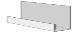 Угол стартовый EDELУгол стартовый EDELУгол стартовый EDELБежевыйБежевыйБежевый9 х 99 х 99 х 92,10р.СкладСклад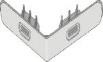 Угол стартовый BERGУгол стартовый BERGУгол стартовый BERGБежевыйБежевыйБежевый9 х 99 х 99 х 92,10р.СкладСкладУгол стартовый STEINУгол стартовый STEINУгол стартовый STEINБежевыйБежевыйБежевый10 х 1010 х 1010 х 102,10р.СкладСкладУгол стартовый BURGУгол стартовый BURGУгол стартовый BURGБежевыйБежевыйБежевый11 х 1111 х 1111 х 112,10р.СкладСкладУгол стартовый FELSУгол стартовый FELSУгол стартовый FELSБежевыйБежевыйБежевый9,5 х 9,59,5 х 9,59,5 х 9,52,10р.СкладСкладJ- Профиль фасадныйJ- Профиль фасадныйJ- Профиль фасадныйАгатовый, Палевый, Слоновая кость, Бежевый, КаштановыйАгатовый, Палевый, Слоновая кость, Бежевый, КаштановыйАгатовый, Палевый, Слоновая кость, Бежевый, Каштановый30 х 305030 х 305030 х 30507,56р.СкладСклад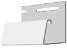 J- Профиль фасадныйJ- Профиль фасадныйJ- Профиль фасадныйТабачныйТабачныйТабачный30 х 305030 х 305030 х 305010,74р.СкладСкладL- Профиль фасадный (для панелей Fels и Stein, дополнительно необходима базовая планка)L- Профиль фасадный (для панелей Fels и Stein, дополнительно необходима базовая планка)L- Профиль фасадный (для панелей Fels и Stein, дополнительно необходима базовая планка)Агатовый, Палевый, Слоновая кость, Бежевый,КаштановыйАгатовый, Палевый, Слоновая кость, Бежевый,КаштановыйАгатовый, Палевый, Слоновая кость, Бежевый,Каштановый35 х 305035 х 305035 х 30508,94р.СкладСклад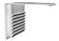 L- Профиль фасадный (для панелей Fels и Stein, дополнительно необходима базовая планка)L- Профиль фасадный (для панелей Fels и Stein, дополнительно необходима базовая планка)L- Профиль фасадный (для панелей Fels и Stein, дополнительно необходима базовая планка)ДымчатыйДымчатыйДымчатый35 х 305035 х 305035 х 305016,74р.СкладСкладПрофиль фасадный околооконныйПрофиль фасадный околооконныйПрофиль фасадный околооконныйПломбирПломбирПломбир230 х 3660230 х 3660230 х 366024,12р.СкладСклад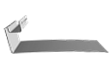 Бордюр универсальный (дополнительно необходима базовая планка)Бордюр универсальный (дополнительно необходима базовая планка)Бордюр универсальный (дополнительно необходима базовая планка)Белый, ЗемлянойБелый, ЗемлянойБелый, Земляной112 х 1 000112 х 1 000112 х 1 0009,06р.СкладСклад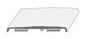 Накладка для бордюра угловаяНакладка для бордюра угловаяНакладка для бордюра угловаяБелый, ЗемлянойБелый, ЗемлянойБелый, Земляной−−−0,66р.СкладСклад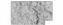 Планка базоваяПланка базоваяПланка базоваяПломбирПломбирПломбир2 0002 0002 0003,96р.СкладСклад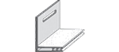 АКСЕССУАРЫ ДЛЯ МОНТАЖА ФАСАДНЫХ ПАНЕЛЕЙ DÖCKE-RАКСЕССУАРЫ ДЛЯ МОНТАЖА ФАСАДНЫХ ПАНЕЛЕЙ DÖCKE-RАКСЕССУАРЫ ДЛЯ МОНТАЖА ФАСАДНЫХ ПАНЕЛЕЙ DÖCKE-RАКСЕССУАРЫ ДЛЯ МОНТАЖА ФАСАДНЫХ ПАНЕЛЕЙ DÖCKE-RАКСЕССУАРЫ ДЛЯ МОНТАЖА ФАСАДНЫХ ПАНЕЛЕЙ DÖCKE-RАКСЕССУАРЫ ДЛЯ МОНТАЖА ФАСАДНЫХ ПАНЕЛЕЙ DÖCKE-RАКСЕССУАРЫ ДЛЯ МОНТАЖА ФАСАДНЫХ ПАНЕЛЕЙ DÖCKE-RАКСЕССУАРЫ ДЛЯ МОНТАЖА ФАСАДНЫХ ПАНЕЛЕЙ DÖCKE-RАКСЕССУАРЫ ДЛЯ МОНТАЖА ФАСАДНЫХ ПАНЕЛЕЙ DÖCKE-RАКСЕССУАРЫ ДЛЯ МОНТАЖА ФАСАДНЫХ ПАНЕЛЕЙ DÖCKE-RАКСЕССУАРЫ ДЛЯ МОНТАЖА ФАСАДНЫХ ПАНЕЛЕЙ DÖCKE-RАКСЕССУАРЫ ДЛЯ МОНТАЖА ФАСАДНЫХ ПАНЕЛЕЙ DÖCKE-RАКСЕССУАРЫ ДЛЯ МОНТАЖА ФАСАДНЫХ ПАНЕЛЕЙ DÖCKE-RАКСЕССУАРЫ ДЛЯ МОНТАЖА ФАСАДНЫХ ПАНЕЛЕЙ DÖCKE-RНаименованиеНаименованиеНаименованиеНаименованиеНаименованиеРазмер, ммУпаковка, штУпаковка, штУпаковка, штЦена шт, сНДС, рубНаличиеНаличиеПримечаниеПримечаниеСаморез с прессшайбой остр.цинкСаморез с прессшайбой остр.цинкСаморез с прессшайбой остр.цинкСаморез с прессшайбой остр.цинкСаморез с прессшайбой остр.цинк4,2 х 191 0001 0001 00011,46р.СкладСклад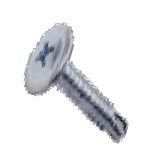 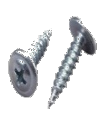 Саморез с прессшайбой остр.цинкСаморез с прессшайбой остр.цинкСаморез с прессшайбой остр.цинкСаморез с прессшайбой остр.цинкСаморез с прессшайбой остр.цинк4,2 х 251 0001 0001 00013,38р.СкладСкладСерия DACHA - новинка ассортимента. Это экономичная водосточная система из ПВХ для дач и загородных домов, выполненная на основе общих с серией PREMIUM и LUX технических решений и изобретений. Основные характеристики: • Толщина стенок: 1,7 мм.•Пропускная способность желоба: 1,5 л/сек на п.м.• Пропускная способность трубы: 5,3 л/сек.• Система соединения элементов: на уплотнителях, без клея и герметика.• Уникальный универсальный хомут, позволяющий крепить как трубу, так и фитинги (Патент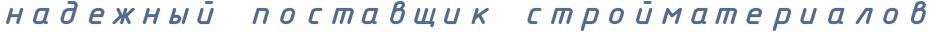 на изобретение № 2413895)• Гарантия: 25 лет на деформаций из-за воздействия климатических и экологических факторов.Серия DACHA - новинка ассортимента. Это экономичная водосточная система из ПВХ для дач и загородных домов, выполненная на основе общих с серией PREMIUM и LUX технических решений и изобретений. Основные характеристики: • Толщина стенок: 1,7 мм.•Пропускная способность желоба: 1,5 л/сек на п.м.• Пропускная способность трубы: 5,3 л/сек.• Система соединения элементов: на уплотнителях, без клея и герметика.• Уникальный универсальный хомут, позволяющий крепить как трубу, так и фитинги (Патентна изобретение № 2413895)• Гарантия: 25 лет на деформаций из-за воздействия климатических и экологических факторов.Серия DACHA - новинка ассортимента. Это экономичная водосточная система из ПВХ для дач и загородных домов, выполненная на основе общих с серией PREMIUM и LUX технических решений и изобретений. Основные характеристики: • Толщина стенок: 1,7 мм.•Пропускная способность желоба: 1,5 л/сек на п.м.• Пропускная способность трубы: 5,3 л/сек.• Система соединения элементов: на уплотнителях, без клея и герметика.• Уникальный универсальный хомут, позволяющий крепить как трубу, так и фитинги (Патентна изобретение № 2413895)• Гарантия: 25 лет на деформаций из-за воздействия климатических и экологических факторов.Серия DACHA - новинка ассортимента. Это экономичная водосточная система из ПВХ для дач и загородных домов, выполненная на основе общих с серией PREMIUM и LUX технических решений и изобретений. Основные характеристики: • Толщина стенок: 1,7 мм.•Пропускная способность желоба: 1,5 л/сек на п.м.• Пропускная способность трубы: 5,3 л/сек.• Система соединения элементов: на уплотнителях, без клея и герметика.• Уникальный универсальный хомут, позволяющий крепить как трубу, так и фитинги (Патентна изобретение № 2413895)• Гарантия: 25 лет на деформаций из-за воздействия климатических и экологических факторов.Серия DACHA - новинка ассортимента. Это экономичная водосточная система из ПВХ для дач и загородных домов, выполненная на основе общих с серией PREMIUM и LUX технических решений и изобретений. Основные характеристики: • Толщина стенок: 1,7 мм.•Пропускная способность желоба: 1,5 л/сек на п.м.• Пропускная способность трубы: 5,3 л/сек.• Система соединения элементов: на уплотнителях, без клея и герметика.• Уникальный универсальный хомут, позволяющий крепить как трубу, так и фитинги (Патентна изобретение № 2413895)• Гарантия: 25 лет на деформаций из-за воздействия климатических и экологических факторов.Серия DACHA - новинка ассортимента. Это экономичная водосточная система из ПВХ для дач и загородных домов, выполненная на основе общих с серией PREMIUM и LUX технических решений и изобретений. Основные характеристики: • Толщина стенок: 1,7 мм.•Пропускная способность желоба: 1,5 л/сек на п.м.• Пропускная способность трубы: 5,3 л/сек.• Система соединения элементов: на уплотнителях, без клея и герметика.• Уникальный универсальный хомут, позволяющий крепить как трубу, так и фитинги (Патентна изобретение № 2413895)• Гарантия: 25 лет на деформаций из-за воздействия климатических и экологических факторов.Серия DACHA - новинка ассортимента. Это экономичная водосточная система из ПВХ для дач и загородных домов, выполненная на основе общих с серией PREMIUM и LUX технических решений и изобретений. Основные характеристики: • Толщина стенок: 1,7 мм.•Пропускная способность желоба: 1,5 л/сек на п.м.• Пропускная способность трубы: 5,3 л/сек.• Система соединения элементов: на уплотнителях, без клея и герметика.• Уникальный универсальный хомут, позволяющий крепить как трубу, так и фитинги (Патентна изобретение № 2413895)• Гарантия: 25 лет на деформаций из-за воздействия климатических и экологических факторов.Серия DACHA - новинка ассортимента. Это экономичная водосточная система из ПВХ для дач и загородных домов, выполненная на основе общих с серией PREMIUM и LUX технических решений и изобретений. Основные характеристики: • Толщина стенок: 1,7 мм.•Пропускная способность желоба: 1,5 л/сек на п.м.• Пропускная способность трубы: 5,3 л/сек.• Система соединения элементов: на уплотнителях, без клея и герметика.• Уникальный универсальный хомут, позволяющий крепить как трубу, так и фитинги (Патентна изобретение № 2413895)• Гарантия: 25 лет на деформаций из-за воздействия климатических и экологических факторов.Серия DACHA - новинка ассортимента. Это экономичная водосточная система из ПВХ для дач и загородных домов, выполненная на основе общих с серией PREMIUM и LUX технических решений и изобретений. Основные характеристики: • Толщина стенок: 1,7 мм.•Пропускная способность желоба: 1,5 л/сек на п.м.• Пропускная способность трубы: 5,3 л/сек.• Система соединения элементов: на уплотнителях, без клея и герметика.• Уникальный универсальный хомут, позволяющий крепить как трубу, так и фитинги (Патентна изобретение № 2413895)• Гарантия: 25 лет на деформаций из-за воздействия климатических и экологических факторов.Серия DACHA - новинка ассортимента. Это экономичная водосточная система из ПВХ для дач и загородных домов, выполненная на основе общих с серией PREMIUM и LUX технических решений и изобретений. Основные характеристики: • Толщина стенок: 1,7 мм.•Пропускная способность желоба: 1,5 л/сек на п.м.• Пропускная способность трубы: 5,3 л/сек.• Система соединения элементов: на уплотнителях, без клея и герметика.• Уникальный универсальный хомут, позволяющий крепить как трубу, так и фитинги (Патентна изобретение № 2413895)• Гарантия: 25 лет на деформаций из-за воздействия климатических и экологических факторов.Серия DACHA - новинка ассортимента. Это экономичная водосточная система из ПВХ для дач и загородных домов, выполненная на основе общих с серией PREMIUM и LUX технических решений и изобретений. Основные характеристики: • Толщина стенок: 1,7 мм.•Пропускная способность желоба: 1,5 л/сек на п.м.• Пропускная способность трубы: 5,3 л/сек.• Система соединения элементов: на уплотнителях, без клея и герметика.• Уникальный универсальный хомут, позволяющий крепить как трубу, так и фитинги (Патентна изобретение № 2413895)• Гарантия: 25 лет на деформаций из-за воздействия климатических и экологических факторов.Серия DACHA - новинка ассортимента. Это экономичная водосточная система из ПВХ для дач и загородных домов, выполненная на основе общих с серией PREMIUM и LUX технических решений и изобретений. Основные характеристики: • Толщина стенок: 1,7 мм.•Пропускная способность желоба: 1,5 л/сек на п.м.• Пропускная способность трубы: 5,3 л/сек.• Система соединения элементов: на уплотнителях, без клея и герметика.• Уникальный универсальный хомут, позволяющий крепить как трубу, так и фитинги (Патентна изобретение № 2413895)• Гарантия: 25 лет на деформаций из-за воздействия климатических и экологических факторов.Серия DACHA - новинка ассортимента. Это экономичная водосточная система из ПВХ для дач и загородных домов, выполненная на основе общих с серией PREMIUM и LUX технических решений и изобретений. Основные характеристики: • Толщина стенок: 1,7 мм.•Пропускная способность желоба: 1,5 л/сек на п.м.• Пропускная способность трубы: 5,3 л/сек.• Система соединения элементов: на уплотнителях, без клея и герметика.• Уникальный универсальный хомут, позволяющий крепить как трубу, так и фитинги (Патентна изобретение № 2413895)• Гарантия: 25 лет на деформаций из-за воздействия климатических и экологических факторов.Серия DACHA - новинка ассортимента. Это экономичная водосточная система из ПВХ для дач и загородных домов, выполненная на основе общих с серией PREMIUM и LUX технических решений и изобретений. Основные характеристики: • Толщина стенок: 1,7 мм.•Пропускная способность желоба: 1,5 л/сек на п.м.• Пропускная способность трубы: 5,3 л/сек.• Система соединения элементов: на уплотнителях, без клея и герметика.• Уникальный универсальный хомут, позволяющий крепить как трубу, так и фитинги (Патентна изобретение № 2413895)• Гарантия: 25 лет на деформаций из-за воздействия климатических и экологических факторов.ВОДОСТОЧНЫЕ СИСТЕМЫ DÖCKEВОДОСТОЧНЫЕ СИСТЕМЫ DÖCKEВОДОСТОЧНЫЕ СИСТЕМЫ DÖCKEВОДОСТОЧНЫЕ СИСТЕМЫ DÖCKEВОДОСТОЧНЫЕ СИСТЕМЫ DÖCKEВОДОСТОЧНЫЕ СИСТЕМЫ DÖCKEВОДОСТОЧНЫЕ СИСТЕМЫ DÖCKEВОДОСТОЧНЫЕ СИСТЕМЫ DÖCKEВОДОСТОЧНЫЕ СИСТЕМЫ DÖCKEВОДОСТОЧНЫЕ СИСТЕМЫ DÖCKEВОДОСТОЧНЫЕ СИСТЕМЫ DÖCKEВОДОСТОЧНЫЕ СИСТЕМЫ DÖCKEВОДОСТОЧНЫЕ СИСТЕМЫ DÖCKEВОДОСТОЧНЫЕ СИСТЕМЫ DÖCKEНаименованиеНаименованиеНаименованиеЦветаЦветаЦветаРазмер, ммЦена руб., шт, рубЦена руб., шт, рубЦена руб., шт, рубНаличиеНаличиеПримечаниеПримечаниеВодосточная система DÖCKE DACHAВодосточная система DÖCKE DACHAВодосточная система DÖCKE DACHAВодосточная система DÖCKE DACHAВодосточная система DÖCKE DACHAВодосточная система DÖCKE DACHAВодосточная система DÖCKE DACHAВодосточная система DÖCKE DACHAВодосточная система DÖCKE DACHAВодосточная система DÖCKE DACHAВодосточная система DÖCKE DACHAВодосточная система DÖCKE DACHAВодосточная система DÖCKE DACHAВодосточная система DÖCKE DACHADACHA Желоб водосточный длина - 2мDACHA Желоб водосточный длина - 2мDACHA Желоб водосточный длина - 2мСветло-коричневый (RAL8017), зеленыйСветло-коричневый (RAL8017), зеленыйСветло-коричневый (RAL8017), зеленыйD=120 L=20006,60р.6,60р.6,60р.СкладСкладDACHA Желоб водосточный длина - 3мDACHA Желоб водосточный длина - 3мDACHA Желоб водосточный длина - 3мСветло-коричневый (RAL8017), зеленыйСветло-коричневый (RAL8017), зеленыйСветло-коричневый (RAL8017), зеленыйD=120 L=300010,02р.10,02р.10,02р.СкладСкладЗащитная ЩЕТКА-ФИЛЬТРЗащитная ЩЕТКА-ФИЛЬТРЗащитная ЩЕТКА-ФИЛЬТРКоричневы/ЗеленыйКоричневы/ЗеленыйКоричневы/ЗеленыйD=120 L=10002,00р.2,00р.2,00р.СкладСкладDACHA Труба водосточнаядлина - 1мдлина - 1мСветло-коричневый (RAL8017), зеленыйСветло-коричневый (RAL8017), зеленыйСветло-коричневый (RAL8017), зеленыйD=80 L=10003,84р.3,84р.3,84р.СкладСкладDACHA Труба водосточнаядлина - 2мдлина - 2мСветло-коричневый (RAL8017), зеленыйСветло-коричневый (RAL8017), зеленыйСветло-коричневый (RAL8017), зеленыйD=80 L=20007,68р.7,68р.7,68р.СкладСкладDACHA Труба водосточнаядлина - 3мдлина - 3мСветло-коричневый (RAL8017), зеленыйСветло-коричневый (RAL8017), зеленыйСветло-коричневый (RAL8017), зеленыйD=80 L=300011,52р.11,52р.11,52р.СкладСкладDACHA Соединитель желобовDACHA Соединитель желобовDACHA Соединитель желобовСветло-коричневый (RAL8017), зеленыйСветло-коричневый (RAL8017), зеленыйСветло-коричневый (RAL8017), зеленыйD=1204,20р.4,20р.4,20р.СкладСкладDACHA Муфта соединительнаяDACHA Муфта соединительнаяDACHA Муфта соединительнаяСветло-коричневый (RAL8017), зеленыйСветло-коричневый (RAL8017), зеленыйСветло-коричневый (RAL8017), зеленыйD=802,64р.2,64р.2,64р.СкладСкладDACHA Угловой элемент 90 град.DACHA Угловой элемент 90 град.DACHA Угловой элемент 90 град.Светло-коричневый (RAL8017), зеленыйСветло-коричневый (RAL8017), зеленыйСветло-коричневый (RAL8017), зеленыйD=1206,30р.6,30р.6,30р.СкладСкладDACHA Заглушка желобаDACHA Заглушка желобаDACHA Заглушка желобаСветло-коричневый (RAL8017), зеленыйСветло-коричневый (RAL8017), зеленыйСветло-коричневый (RAL8017), зеленыйD=1201,92р.1,92р.1,92р.ЗаказЗаказDACHA Кронштейн желобаDACHA Кронштейн желобаDACHA Кронштейн желобаСветло-коричневый (RAL8017), зеленыйСветло-коричневый (RAL8017), зеленыйСветло-коричневый (RAL8017), зеленыйD=1201,38р.1,38р.1,38р.СкладСкладDACHA ВоронкаDACHA ВоронкаDACHA ВоронкаСветло-коричневый (RAL8017), зеленыйСветло-коричневый (RAL8017), зеленыйСветло-коричневый (RAL8017), зеленыйD=120/807,44р.7,44р.7,44р.СкладСкладDACHA Колено 45 град.DACHA Колено 45 град.DACHA Колено 45 град.Светло-коричневый (RAL8017), зеленыйСветло-коричневый (RAL8017), зеленыйСветло-коричневый (RAL8017), зеленыйD=804,80р.4,80р.4,80р.СкладСкладDACHA Хомут универсальныйDACHA Хомут универсальныйDACHA Хомут универсальныйСветло-коричневый (RAL8017), зеленыйСветло-коричневый (RAL8017), зеленыйСветло-коричневый (RAL8017), зеленыйD=801,98р.1,98р.1,98р.СкладСкладDACHA НаконечникDACHA НаконечникDACHA НаконечникСветло-коричневый (RAL8017), зеленыйСветло-коричневый (RAL8017), зеленыйСветло-коричневый (RAL8017), зеленыйD=804,50р.4,50р.4,50р.СкладСкладDACHA Кронштейн желоба металл 300ммDACHA Кронштейн желоба металл 300ммDACHA Кронштейн желоба металл 300ммСветло-коричневый (RAL8017), зеленыйСветло-коричневый (RAL8017), зеленыйСветло-коричневый (RAL8017), зеленыйD=1203,96р.3,96р.3,96р.СкладСкладDACHA ВодосборникDACHA ВодосборникDACHA ВодосборникСветло-коричневый (RAL8017), зеленыйСветло-коричневый (RAL8017), зеленыйСветло-коричневый (RAL8017), зеленыйD=12011,82р.11,82р.11,82р.СкладСкладТорговая марка Döcke принадлежит компании D.Ö.C.K.E. Systemlosungen Gmbh, Берлин, Германия. Вся продукция Дёке выпускается по лицензии и под контролем данной немецкой компании на основании лицензионного договора. ¾Торговая марка Döcke принадлежит компании D.Ö.C.K.E. Systemlosungen Gmbh, Берлин, Германия. Вся продукция Дёке выпускается по лицензии и под контролем данной немецкой компании на основании лицензионного договора. ¾Торговая марка Döcke принадлежит компании D.Ö.C.K.E. Systemlosungen Gmbh, Берлин, Германия. Вся продукция Дёке выпускается по лицензии и под контролем данной немецкой компании на основании лицензионного договора. ¾Торговая марка Döcke принадлежит компании D.Ö.C.K.E. Systemlosungen Gmbh, Берлин, Германия. Вся продукция Дёке выпускается по лицензии и под контролем данной немецкой компании на основании лицензионного договора. ¾Торговая марка Döcke принадлежит компании D.Ö.C.K.E. Systemlosungen Gmbh, Берлин, Германия. Вся продукция Дёке выпускается по лицензии и под контролем данной немецкой компании на основании лицензионного договора. ¾Торговая марка Döcke принадлежит компании D.Ö.C.K.E. Systemlosungen Gmbh, Берлин, Германия. Вся продукция Дёке выпускается по лицензии и под контролем данной немецкой компании на основании лицензионного договора. ¾Торговая марка Döcke принадлежит компании D.Ö.C.K.E. Systemlosungen Gmbh, Берлин, Германия. Вся продукция Дёке выпускается по лицензии и под контролем данной немецкой компании на основании лицензионного договора. ¾Торговая марка Döcke принадлежит компании D.Ö.C.K.E. Systemlosungen Gmbh, Берлин, Германия. Вся продукция Дёке выпускается по лицензии и под контролем данной немецкой компании на основании лицензионного договора. ¾Торговая марка Döcke принадлежит компании D.Ö.C.K.E. Systemlosungen Gmbh, Берлин, Германия. Вся продукция Дёке выпускается по лицензии и под контролем данной немецкой компании на основании лицензионного договора. ¾Торговая марка Döcke принадлежит компании D.Ö.C.K.E. Systemlosungen Gmbh, Берлин, Германия. Вся продукция Дёке выпускается по лицензии и под контролем данной немецкой компании на основании лицензионного договора. ¾Торговая марка Döcke принадлежит компании D.Ö.C.K.E. Systemlosungen Gmbh, Берлин, Германия. Вся продукция Дёке выпускается по лицензии и под контролем данной немецкой компании на основании лицензионного договора. ¾Торговая марка Döcke принадлежит компании D.Ö.C.K.E. Systemlosungen Gmbh, Берлин, Германия. Вся продукция Дёке выпускается по лицензии и под контролем данной немецкой компании на основании лицензионного договора. ¾Торговая марка Döcke принадлежит компании D.Ö.C.K.E. Systemlosungen Gmbh, Берлин, Германия. Вся продукция Дёке выпускается по лицензии и под контролем данной немецкой компании на основании лицензионного договора. ¾Торговая марка Döcke принадлежит компании D.Ö.C.K.E. Systemlosungen Gmbh, Берлин, Германия. Вся продукция Дёке выпускается по лицензии и под контролем данной немецкой компании на основании лицензионного договора. ¾ВОДОСТОЧНЫЕ СИСТЕМЫ DÖCKEВОДОСТОЧНЫЕ СИСТЕМЫ DÖCKEВОДОСТОЧНЫЕ СИСТЕМЫ DÖCKEВОДОСТОЧНЫЕ СИСТЕМЫ DÖCKEВОДОСТОЧНЫЕ СИСТЕМЫ DÖCKEВОДОСТОЧНЫЕ СИСТЕМЫ DÖCKEВОДОСТОЧНЫЕ СИСТЕМЫ DÖCKEНаименованиеЦветаРазмер, ммЦена руб., Пломбир, шт, рубЦена руб.Шоколад, Гранат, Графит, шт, рубНаличиеПримечаниеВодосточная система DÖCKE PREMIUMВодосточная система DÖCKE PREMIUMВодосточная система DÖCKE PREMIUMВодосточная система DÖCKE PREMIUMВодосточная система DÖCKE PREMIUMВодосточная система DÖCKE PREMIUMВодосточная система DÖCKE PREMIUMЖелоб водосточный PREMIUMПломбир, Шоколад, ГранатD=120,65 L=300012,36р.13,14р.СкладЗащитная ЩЕТКА-ФИЛЬТРКоричневы/ЗеленыйD=120 L=10002,00р.2,00р.СкладТруба водосточная PREMIUMПломбир, Шоколад, ГранатD=85,73 L=300015,00р.15,84р.СкладСоединитель желобов PREMIUMПломбир, Шоколад, ГранатD=1204,44р.4,74р.СкладМуфта соединительная PREMIUMПломбир, Шоколад, ГранатD=852,64р.2,70р.СкладЭлемент угловой 90° PREMIUMПломбир, Шоколад, ГранатD=1206,90р.6,96р.СкладЭлемент угловой 135° PREMIUMПломбир, Шоколад, ГранатD=12023,52р.23,76р.СкладЗаглушка желоба PREMIUMПломбир, Шоколад, ГранатD=1202,16р.2,34р.СкладЗаглушка воронки PREMIUMПломбир, Шоколад, ГранатD=1202,16р.2,34р.СкладКрепление регулируемое PREMIUMПломбир, Шоколад, Гранатупак=5 шт5,10р.5,58р.ЗаказКронштейн желоба PREMIUMПломбир, Шоколад, ГранатD=1201,62р.1,68р.СкладКронштейн желоба металлический PREMIUMПломбир, Шоколад, ГранатD=120 L=3004,62р.4,62р.СкладВоронка PREMIUMПломбир, Шоколад, ГранатD=1207,98р.8,04р.СкладКолено 45° PREMIUMПломбир, Шоколад, ГранатD=855,04р.5,04р.СкладКолено 72° PREMIUMПломбир, Шоколад, ГранатD=855,04р.5,04р.СкладХомут универсальный PREMIUMПломбир, Шоколад, ГранатD=851,98р.2,28р.СкладНаконечник PREMIUMПломбир, Шоколад, ГранатD=854,74р.4,74р.СкладСетка защитная PREMIUMПломбир, Шоколад, ГранатD=851,68р.1,68р.СкладШпилька специальная с гайкой***L=1203,96р.3,96р.СкладТорговая марка Döcke принадлежит компании D.Ö.C.K.E. Systemlosungen Gmbh, Берлин, Германия. Вся продукция Дёке выпускается по лицензии и под контролем данной немецкой компании на основании лицензионного договора. Гарантийный срок на водосточные системы Döcke составляет 25 лет, однако срок эксплуатации систем, согласно проведенным испытаниям, может достигать 50 лет. Указанный срок подтверждается гарантийным талоном производителя. ¾Торговая марка Döcke принадлежит компании D.Ö.C.K.E. Systemlosungen Gmbh, Берлин, Германия. Вся продукция Дёке выпускается по лицензии и под контролем данной немецкой компании на основании лицензионного договора. Гарантийный срок на водосточные системы Döcke составляет 25 лет, однако срок эксплуатации систем, согласно проведенным испытаниям, может достигать 50 лет. Указанный срок подтверждается гарантийным талоном производителя. ¾Торговая марка Döcke принадлежит компании D.Ö.C.K.E. Systemlosungen Gmbh, Берлин, Германия. Вся продукция Дёке выпускается по лицензии и под контролем данной немецкой компании на основании лицензионного договора. Гарантийный срок на водосточные системы Döcke составляет 25 лет, однако срок эксплуатации систем, согласно проведенным испытаниям, может достигать 50 лет. Указанный срок подтверждается гарантийным талоном производителя. ¾Торговая марка Döcke принадлежит компании D.Ö.C.K.E. Systemlosungen Gmbh, Берлин, Германия. Вся продукция Дёке выпускается по лицензии и под контролем данной немецкой компании на основании лицензионного договора. Гарантийный срок на водосточные системы Döcke составляет 25 лет, однако срок эксплуатации систем, согласно проведенным испытаниям, может достигать 50 лет. Указанный срок подтверждается гарантийным талоном производителя. ¾Торговая марка Döcke принадлежит компании D.Ö.C.K.E. Systemlosungen Gmbh, Берлин, Германия. Вся продукция Дёке выпускается по лицензии и под контролем данной немецкой компании на основании лицензионного договора. Гарантийный срок на водосточные системы Döcke составляет 25 лет, однако срок эксплуатации систем, согласно проведенным испытаниям, может достигать 50 лет. Указанный срок подтверждается гарантийным талоном производителя. ¾Торговая марка Döcke принадлежит компании D.Ö.C.K.E. Systemlosungen Gmbh, Берлин, Германия. Вся продукция Дёке выпускается по лицензии и под контролем данной немецкой компании на основании лицензионного договора. Гарантийный срок на водосточные системы Döcke составляет 25 лет, однако срок эксплуатации систем, согласно проведенным испытаниям, может достигать 50 лет. Указанный срок подтверждается гарантийным талоном производителя. ¾Торговая марка Döcke принадлежит компании D.Ö.C.K.E. Systemlosungen Gmbh, Берлин, Германия. Вся продукция Дёке выпускается по лицензии и под контролем данной немецкой компании на основании лицензионного договора. Гарантийный срок на водосточные системы Döcke составляет 25 лет, однако срок эксплуатации систем, согласно проведенным испытаниям, может достигать 50 лет. Указанный срок подтверждается гарантийным талоном производителя. ¾ВОДОСТОЧНЫЕ СИСТЕМЫ DÖCKEВОДОСТОЧНЫЕ СИСТЕМЫ DÖCKEВОДОСТОЧНЫЕ СИСТЕМЫ DÖCKEВОДОСТОЧНЫЕ СИСТЕМЫ DÖCKEВОДОСТОЧНЫЕ СИСТЕМЫ DÖCKEВОДОСТОЧНЫЕ СИСТЕМЫ DÖCKEВОДОСТОЧНЫЕ СИСТЕМЫ DÖCKEНаименованиеЦветаРазмер, ммЦена Пломбир шт, рубЦена Шоколад , Графит шт, рубНаличиеПримечаниеВодосточная система DÖCKE LUXВодосточная система DÖCKE LUXВодосточная система DÖCKE LUXВодосточная система DÖCKE LUXВодосточная система DÖCKE LUXВодосточная система DÖCKE LUXВодосточная система DÖCKE LUXЖелоб водосточный LuxПломбир, Шоколад, ГрафитD=141 L=300016,92р.17,82р.СкладЗащитная ЩЕТКА-ФИЛЬТРКоричневы/ЗеленыйD=120 L=10002,00р.2,00р.СкладТруба водосточная LuxПломбир, Шоколад, ГрафитD=100 L=300020,10р.21,12р.СкладТруба LUX водосточная 1м (Графит)Пломбир, Шоколад, ГрафитD=100 L=10007,74р.8,10р.СкладВоронка LuxПломбир, Шоколад, ГрафитD=14112,12р.12,66р.СкладСоединитель желобов LuxПломбир, Шоколад, ГрафитD=141 L=30004,68р.4,92р.СкладЭлемент угловой Lux 90°Пломбир, Шоколад, ГрафитD=1418,52р.8,88р.СкладЭлемент угловой Lux 135°Пломбир, Шоколад, ГрафитD=14123,76р.24,90р.СкладКронштейн желоба Lux ПВХПломбир, Шоколад, ГрафитD=1412,16р.2,28р.СкладКронштейн желоба Lux металлическийПломбир, Шоколад, ГрафитD=141 L=3007,80р.7,80р.СкладЗаглушка желоба LuxПломбир, Шоколад, ГрафитD=1412,76р.2,88р.СкладМуфта соединительная LuxПломбир, Шоколад, ГрафитD=1004,08р.4,26р.СкладКолено Lux 45°Пломбир, Шоколад, ГрафитD=1006,54р.6,90р.СкладКолено Lux 72°Пломбир, Шоколад, ГрафитD=1006,54р.6,90р.СкладХомут универсальный LuxПломбир, Шоколад, ГрафитD=1002,82р.3,00р.СкладНаконечник LuxПломбир, Шоколад, ГрафитD=1007,38р.7,74р.СкладКоллектор LuxПломбир, Шоколад, ГрафитD=10016,92р.17,76р.СкладМуфта- переходник LUX/STANDARTПломбир, Шоколад, ГрафитD=100 D=859,90р.10,38р.СкладТройник Lux 45°Пломбир, Шоколад, ГрафитD=10017,34р.18,18р.СкладШпилька специальная с гайкой***L=1203,96р.3,96р.Склад